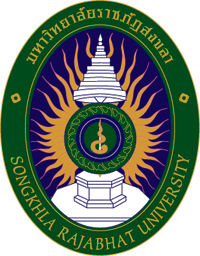 รายงานผลการประกันคุณภาพการศึกษาภายในระดับหลักสูตรและรายงานผลการดำเนินงานของหลักสูตร.............................คณะ........................................................มหาวิทยาลัยราชภัฏสงขลาประจำปีการศึกษา พ.ศ. 2561(1 มิถุนายน 2561 – 31 พฤษภาคม 2562)สารบัญหน้า บทสรุปสำหรับผู้บริหาร	1รายงานผลการดำเนินการของหลักสูตร	2หมวดที่ 1 ข้อมูลทั่วไป	2องค์ประกอบที่ 1 การกำกับมาตรฐาน	4หมวดที่ 2 อาจารย์	19องค์ประกอบที่ 4 อาจารย์	19ตัวบ่งชี้ที่ 4.1 	   การบริหารและพัฒนาอาจารย์	19ตัวบ่งชี้ที่ 4.2       คุณภาพอาจารย์	20ตัวบ่งชี้ที่ 4.3        ผลที่เกิดกับอาจารย์	26หมวดที่  3 นักศึกษาและบัณฑิต	28องค์ประกอบที่ 3 นักศึกษา	30ตัวบ่งชี้ที่ 3.1       การรับนักศึกษา	30ตัวบ่งชี้ที่ 3.2       การส่งเสริมและพัฒนานักศึกษา	31ตัวบ่งชี้ที่ 3.3       ผลที่เกิดกับนักศึกษา	32องค์ประกอบที่  2  บัณฑิต	34ตัวบ่งชี้ที่ 2.1    คุณภาพบัณฑิตตามกรอบมาตรฐานคุณวุฒิระดับอุดมศึกษาแห่งชาติ	34ตัวบ่งชี้ที่ 2.2	ร้อยละของบัณฑิตปริญญาตรีที่ได้งานทำหรือประกอบอาชีพอิสระภายใน 1 ปี	36ตัวบ่งชี้ที่ 2.2 	(ปริญญาโท)ผลงานของนักศึกษาและผู้สำเร็จการศึกษาในระดับปริญญาโทที่ได้รับการตีพิมพ์หรืเผยแพร่	                                                                                                         38หมวดที่  4 ข้อมูลสรุปรายวิชาและคุณภาพการสอน	39องค์ประกอบที่ 5 หลักสูตร การเรียนการสอน การประเมินผู้เรียน	43ตัวบ่งชี้ที่ 5.1 	สาระของรายวิชาในหลักสูตร	43ตัวบ่งชี้ที่ 5.2 	การวางระบบผู้สอนและกระบวนการจัดการเรียนการสอน	44ตัวบ่งชี้ที่ 5.3    การประเมินผู้เรียน	45ตัวบ่งชี้ที่ 5.4    ผลการดำเนินงานหลักสูตรตามกรอบมาตรฐานคุณวุฒิระดับอุดมศึกษาแห่งชาติ	46หมวดที่ 5  การบริหารหลักสูตร	52องค์ประกอบที่ 6 สิ่งสนับสนุนการเรียนรู้	52ตัวบ่งชี้ที่ 6.1       สิ่งสนับสนุนการเรียนรู้	52หมวดที่ 6 ข้อคิดเห็น	53หมวดที่ 7 การเปลี่ยนแปลงที่มีผลกระทบต่อหลักสูตร	55หมวดที่ 8 แผนการดำเนินการเพื่อพัฒนาหลักสูตร	56สรุปผลการประเมินคุณภาพการศึกษาภายใน	58ภาคผนวก	63บทสรุปสำหรับผู้บริหารบทสรุปสำหรับผู้บริหาร โครงสร้าง และแนวทางในการเขียน ดังนี้ ข้อมูลทั่วไป (4-5 บรรทัด) ประกอบด้วย ชื่อหน่วยงาน จุดประสงค์ของการก่อตั้ง และกลุ่มสถาบันอุดมศึกษาการปฏิบัติตามพันธกิจพร้อมพัฒนาการ สรุปผลการประเมินคุณภาพภายใน จุดเด่นและแนวทางเสริม/จุดที่ควรพัฒนาและแนวทางปรับปรุงจุดเด่นและแนวทางเสริม1. ...................................................................................................................................................................2. ...................................................................................................................................................................3. ...................................................................................................................................................................4. ...................................................................................................................................................................5. ...................................................................................................................................................................จุดที่ควรพัฒนาและแนวทางปรับปรุง1. ...................................................................................................................................................................2. ...................................................................................................................................................................3. ...................................................................................................................................................................4. ...................................................................................................................................................................5. ...................................................................................................................................................................รายงานผลการดำเนินการของหลักสูตรหลักสูตร [ชื่อปริญญาหลักสูตร] ระดับ [ชื่อปริญญาตรี/โท]สาขาวิชา [ชื่อสาขาวิชา]คณะ[ชื่อคณะ] ปีการศึกษา พ.ศ. 2561หมวดที่ 1 ข้อมูลทั่วไป1. ข้อมูลทั่วไป 1.1 หลักสูตร  (รหัสหลักสูตร 14 หลัก)1.2 ชื่อปริญญาและสาขาวิชา     ชื่อหลักสูตร  (ภาษาไทย)      : ………………………………………………………………………………………….     ชื่อหลักสูตร  (ภาษาอังกฤษ)  : …………………………………………………………………..……………………..     1.3 ประวัติความเป็นมาของหลักสูตร……………………………………………………………………………………………………………………………………………………………….……………………………………………………………………………………………………………………………………………………………….……………………………………………………………………………………………………………………………………………………………….2. ผลการปรับปรุงตามข้อเสนอแนะของผลการประเมินคุณภาพการศึกษาปีที่ผ่านมา3. อาจารย์ประจำหลักสูตร    3.1 อาจารย์ประจำหลักสูตร (ชุดที่ระบุใน มคอ.2)	3.2 อาจารย์ประจำหลักสูตร (ชุดปัจจุบัน)4. อาจารย์ผู้สอน 	4.1 อาจารย์ประจำ1) …………………………………………………………….……ชื่อ-สกุล ……………………………………………………………..……………..2) ……………………………………………………………………………………………………………………………………………….3) ……………………………………………………………………………………………………………………………………………….4) ……………………………………………………………………………………………………………………………………………….5) ……………………………………………………………………………………………………………………………………………….4.2 อาจารย์พิเศษ1) …………………………………………………………….……ชื่อ-สกุล ……………………………………………………………..……………..2) ……………………………………………………………………………………………………………………………………………….3) ……………………………………………………………………………………………………………………………………………….4) ……………………………………………………………………………………………………………………………………………….5) ……………………………………………………………………………………………………………………………………………….5. สถานที่จัดการเรียนการสอนคณะ............................................... มหาวิทยาลัยราชภัฏสงขลาองค์ประกอบที่ 1 การกำกับมาตรฐาน	ตัวบ่งชี้ที่ 1.1  การบริหารจัดการหลักสูตรตามเกณฑ์มาตรฐานหลักสูตรที่กำหนดโดย สกอ.ผลการดำเนินงานเกณฑ์มาตรฐานหลักสูตร ฉบับ พ.ศ.2548เกณฑ์มาตรฐานหลักสูตร ฉบับ พ.ศ.2558หมายเหตุ : หากไม่ผ่านเกณฑ์ข้อใดข้อหนึ่ง ถือว่าหลักสูตรไม่ได้มาตรฐาน และผลเป็น “ไม่ผ่าน” คะแนนเป็นศูนย์หมวดที่ 2 อาจารย์องค์ประกอบที่ 4 อาจารย์ 	ตัวบ่งชี้ที่ 4.1 การบริหารและพัฒนาอาจารย์	ตัวบ่งชี้ที่ 4.2 คุณภาพอาจารย์	                         ตัวบ่งชี้ที่ 4.3 ผลที่เกิดกับอาจารย์ตัวบ่งชี้ที่ 4.1 	   การบริหารและพัฒนาอาจารย์ชนิดของตัวบ่งชี้	กระบวนการผลการดำเนินงานอธิบายระบบและกลไกการดำเนินงาน กระบวนการ ขั้นตอน หรือแนวปฏิบัติที่หลักสูตรได้ดำเนินการในปัจจุบันตามรายละเอียดที่ปรากฏในตารางตัวบ่งชี้ที่ 4.2       คุณภาพอาจารย์ชนิดของตัวบ่งชี้	ปัจจัยนำเข้า	4.2.1 ร้อยละของอาจารย์ประจำหลักสูตรที่มีคุณวุฒิปริญญาเอกผลการดำเนินงาน          อธิบายกระบวนการ ขั้นตอน หรือแนวปฏิบัติที่หลักสูตรได้ดำเนินการในปัจจุบันตามรายละเอียดที่ปรากฏในตาราง 4.2.2  ร้อยละของอาจารย์ประจำหลักสูตรที่ดำรงตำแหน่งทางวิชาการ4.2.3 ผลงานทางวิชาการของอาจารย์ประจำหลักสูตรผลการดำเนินงานข้อมูลประกอบการพิจารณาคุณภาพผลงานทางวิชาการตัวบ่งชี้ที่ 4.3        ผลที่เกิดกับอาจารย์ชนิดของตัวบ่งชี้	ผลลัพธ์(O)ผลการดำเนินงานหลักสูตรมีผลการดำเนินงานผลที่เกิดกับอาจารย์ มีรายละเอียดดังนี้หมวดที่  3 นักศึกษาและบัณฑิต1.ข้อมูลนักศึกษาที่รับเข้า/จำนวนนักศึกษาคงอยู่ 2. ปัจจัย/ที่มีผลต่อจำนวนนักศึกษาตามแผนการศึกษา …………………………………..…………………………………………..(ตัวอย่างเช่น) การให้กองทุนกู้ยืมเพื่อการศึกษาจากรัฐบาล อาจไม่ต่อเนื่อง ทำให้นักศึกษาที่ขาดทุนทรัพย์ในการศึกษา ต้องพักการเรียน โดยปัจจุบัน มีจำนวนนักศึกษาที่ขอทุนกู้ยืมเพื่อการศึกษาประมาณ 5 % ของจำนวนนักศึกษาในแต่ละรุ่น3. จำนวนและร้อยละนักศึกษาที่สอบผ่านตามแผนการศึกษาของหลักสูตรในแต่ละปี     (ความหมายของสอบผ่านตามแผนคือ นักศึกษายังคงมีสถานะเป็นนักศึกษาในปีการศึกษานั้น โดยเริ่มต้นจากปีการศึกษาที่ใช้หลักสูตร)4. อัตราการเปลี่ยนแปลงจำนวนนักศึกษาในแต่ละปีการศึกษา    สัดส่วนของนักศึกษาที่สอบผ่านตามแผนกำหนดการศึกษาและยังคงศึกษาต่อในหลักสูตรเปรียบเทียบกับจำนวนนักศึกษาทั้งหมดของรุ่นในปีที่ผ่านมานักศึกษาชั้นปีที่ 1 ที่เรียนต่อชั้นปีที่ 2 	ร้อยละ …………………. นักศึกษาชั้นปีที่ 2 ที่เรียนต่อชั้นปีที่ 3 	ร้อยละ …………………. 5. จำนวนนักศึกษาที่สำเร็จการศึกษาในปีที่รายงาน (เฉพาะหลักสูตรที่รายงาน)   	…………………… คน5.1 จำนวนนักศึกษาที่สำเร็จการศึกษาก่อนกำหนดเวลาของหลักสูตร       	 	       	…………………… คน5.2 จำนวนนักศึกษาที่สำเร็จการศึกษาตามกำหนดเวลาของหลักสูตร         	       	…………………… คน5.3 จำนวนนักศึกษาที่สำเร็จการศึกษาหลังกำหนดเวลาของหลักสูตร        	       	…………………… คน5.4 นักศึกษาที่สำเร็จการศึกษาในแขนงวิชาต่าง ๆ (ถ้ามี ระบุ)                	       	…………………… คนแขนงวิชา ……………………   จำนวน …………………… คนแขนงวิชา ……………………   จำนวน …………………… คน6. รายละเอียดเกี่ยวกับอัตราการสำเร็จการศึกษา6.1 ร้อยละของนักศึกษาที่สำเร็จการศึกษาตามหลักสูตร     ร้อยละ…………………… คำนวณจากข้อ 5.2 และจำนวนนักศึกษาทั้งหมดที่รับเข้าในรุ่นนั้น6.2 ข้อสังเกตเกี่ยวกับปัจจัยหลักหรือสาเหตุที่มีผลกระทบอย่างเด่นชัดต่อการสำเร็จการศึกษาตามหลักสูตร    รายงานข้อสังเกตปัจจัยในการสำเร็จการศึกษา    (ตัวอย่าง) 1) จำนวนนักศึกษาลาออก     2) จำนวนนักศึกษาพ้นสภาพ     3) จำนวนนักศึกษาขาดการติดต่อกับมหาวิทยาลัย     4) จำนวนนักศึกษาที่จบก่อนกำหนดเวลาของหลักสูตรองค์ประกอบที่ 3 นักศึกษา ตัวบ่งชี้ที่ 3.1 การรับนักศึกษาชนิดของตัวบ่งชี้		กระบวนการ ผลการดำเนินงานอธิบายระบบและกลไกการดำเนินงาน กระบวนการ ขั้นตอน หรือแนวปฏิบัติที่หลักสูตรได้ดำเนินการในปัจจุบันตามรายละเอียดที่ปรากฏในตารางตัวบ่งชี้ที่ 3.2         การส่งเสริมและพัฒนานักศึกษาชนิดของตัวบ่งชี้	กระบวนการ (P)ผลการดำเนินงานอธิบายระบบและกลไกการดำเนินงาน กระบวนการ ขั้นตอน หรือแนวปฏิบัติที่หลักสูตรได้ดำเนินการในปัจจุบัน                   ตามรายละเอียดที่ปรากฏในตารางตัวบ่งชี้ที่ 3.3        ผลที่เกิดกับนักศึกษาชนิดของตัวบ่งชี้	ผลลัพธ์ผลการดำเนินงาน	อธิบายระบบและกลไกการดำเนินงาน กระบวนการ ขั้นตอน หรือแนวปฏิบัติที่หลักสูตรได้ดำเนินการในปัจจุบันตามรายละเอียดที่ปรากฏในตารางหมายเหตุ**การประเมินความพึงพอใจของนักศึกษา เป็นการประเมินความพึงพอใจของนักศึกษาต่อกระบวนการที่ดำเนินการให้กับนักศึกษาตามกิจกรรมในตัวบ่งชี้ที่ 3.1 และ 3.2องค์ประกอบที่  2  บัณฑิตตัวบ่งชี้ที่ 2.1        คุณภาพบัณฑิตตามกรอบมาตรฐานคุณวุฒิระดับอุดมศึกษาแห่งชาติ ชนิดของตัวบ่งชี้		ผลลัพธ์	ผลการดำเนินงาน	ให้เขียนอธิบายกระบวนการ ขั้นตอน หรือแนวปฏิบัติที่หลักสูตรได้ดำเนินการในปัจจุบัน ตามรายละเอียดที่ปรากฏในตารางซ้ายมือเกณฑ์การประเมิน	ใช้ค่าเฉลี่ยของคะแนนประเมินบัณฑิต (คะแนนเต็ม 5)วิธีการคำนวณตัวบ่งชี้ที่ 2.2	   ร้อยละของบัณฑิตปริญญาตรีที่ได้งานทำหรือประกอบอาชีพอิสระภายใน 1 ปีชนิดของตัวบ่งชี้	ผลลัพธ์สูตรการคำนวณ1.คำนวณร้อยละของบัณฑิตปริญญาตรีที่ได้งานทำหรือประกอบอาชีพอิสระภายใน 1 ปี ตามสูตร	การคำนวณค่าร้อยละนี้ไม่นำบัณฑิตที่ศึกษาต่อ เกณฑ์ทหาร อุปสมบท และบัณฑิตที่มีงานทำแล้วแต่ไม่ได้เปลี่ยนงาน มาพิจารณา	2. 	แปลงค่าร้อยละที่คำนวณได้ในข้อ 1 เทียบกับคะแนนเต็ม 5คะแนนที่ได้   =หมายเหตุ :จำนวนบัณฑิตที่ตอบแบบสำรวจจะต้องไม่น้อยกว่าร้อยละ 70 ของจำนวนบัณฑิตที่สำเร็จการศึกษากรณีหลักสูตรใหม่ไม่ต้องประเมินตัวบ่งชี้ที่ 2.1 และ 2.2 เนื่องจากไม่มีผู้สำเร็จกการศึกษา สำหรับหลักสูตรปรับปรุงที่มีนักศึกษาเรียนอยู่ ต้องประเมินตัวบ่งชี้ที่ 2.1 และ 2.2 เนื่องจากมีผู้สำเร็จการศึกษาผลการดำเนินงาน		ให้เขียนอธิบายกระบวนการ ขั้นตอน หรือแนวปฏิบัติที่หลักสูตรได้ดำเนินการในปัจจุบัน ตามรายละเอียดที่ปรากฏในตารางซ้ายมือการวิเคราะห์ผลที่ได้   	(วิเคราะห์ผลการเปลี่ยนแปลงหรือแนวโน้มของการได้งานทำ โดยใช้ข้อมูลภาวะตลาดแรงงาน ภาวะเศรษฐกิจ และการเปรียบเทียบกับข้อมูลที่ผ่านมาและสถาบันอื่นที่เปิดสอนสาขา/สาขาวิชาเดียวกัน เพื่อเป็นข้อมูลในการพัฒนาปรับปรุงหลักสูตร)………………………………………………………………………………………………………ตัวบ่งชี้ที่ 2.2 	(ปริญญาโท)ผลงานของนักศึกษาและผู้สำเร็จการศึกษาในระดับปริญญาโทที่ได้รับการตีพิมพ์หรืเผยแพร่ชนิดของตัวบ่งชี้	 ผลลัพธ์ (O)ผลการดำเนินงานให้เขียนอธิบายกระบวนการ ขั้นตอน หรือแนวปฏิบัติที่หลักสูตรได้ดำเนินการในปัจจุบัน ตามรายละเอียดที่ปรากฏในตารางซ้ายมือหมวดที่  4 ข้อมูลสรุปรายวิชาและคุณภาพการสอน1. สรุปผลรายวิชาที่เปิดสอนในภาค/ปีการศึกษาหมายเหตุ : โปรดระบุเป็นตัวเลขจำนวนนักศึกษาที่ได้เกรดในรายวิชาที่เรียน2. การวิเคราะห์รายวิชาที่มีผลการเรียนไม่ปกติ (นำมาจาก มคอ.5 ของแต่ละรายวิชา)3. รายวิชาที่ไม่เปิดสอนในปีการศึกษา4. การเปิดรายวิชาในภาคหรือปีการศึกษารายวิชาที่ไม่ได้เปิดสอนตามแผนการศึกษา และเหตุผลที่ไม่ได้เปิดสอน (กรณีที่ไม่ได้เปิดสอนให้นำมาจากตารางสอนในภาคนั้น ๆ)5. การแก้ไขกรณีที่มีการสอนเนื้อหาในรายวิชาไม่ครบถ้วน (กรณีสอนเนื้อหาไม่ครบ นำมาจาก มคอ.5 ของแต่ละวิชา)6. รายวิชาที่มีการประเมินคุณภาพการสอน และแผนการปรับปรุงจากผลการประเมิน7. ประสิทธิผลของกลยุทธ์การสอน8. การปฐมนิเทศอาจารย์ใหม่การปฐมนิเทศเพื่อชี้แจงหลักสูตร มี 	ไม่มี จำนวนอาจารย์ใหม่  ................ คน  จำนวนอาจารย์ที่เข้าร่วมปฐมนิเทศ ................ คน8.1 สรุปสาระสำคัญในการดำเนินการตัวอย่าง : ฝ่ายวิชาการ และกิจการนักศึกษาดำเนินการอบรมทุกปี โดยจัดให้มีการสัมมนา เรียนรู้หลักการสอน วิธีการสอน การประเมินผล รวมถึงแนวทางการให้คำปรึกษาแก่นักศึกษา ทั้งด้านวิชาการและกิจกรรม8.2 สรุปการประเมินจากอาจารย์ที่เข้าร่วมกิจกรรมปฐมนิเทศ ตัวอย่าง : โดยสรุป อาจารย์มีความพอใจที่มหาวิทยาลัยมีการจัดสัมมนาอาจารย์ใหม่	8.3 หากไม่มีการจัดปฐมนิเทศ ให้แสดงเหตุผลที่ไม่ได้ดำเนินการ 9. กิจกรรมการพัฒนาวิชาชีพของอาจารย์และบุคลากรสายสนับสนุนหมายเหตุ : หลักสูตรใดที่มีบุคลากรสายสนับสนุนที่ปฏิบัติหน้าที่ในห้องปฏิบัติการประจำหลักสูตรให้นำมานับรวม              ในข้อนี้ด้วยองค์ประกอบที่ 5 หลักสูตร การเรียนการสอน การประเมินผู้เรียนตัวบ่งชี้ที่ 5.1 	สาระของรายวิชาในหลักสูตรชนิดของตัวบ่งชี้	กระบวนการผลการดำเนินงาน	อธิบายระบบและกลไกการดำเนินงาน กระบวนการ ขั้นตอน หรือแนวปฏิบัติที่หลักสูตรได้ดำเนินการในปัจจุบันตามรายละเอียดที่ปรากฏในตารางตัวบ่งชี้ที่ 5.2 	   การวางระบบผู้สอนและกระบวนการจัดการเรียนการสอนชนิดของตัวบ่งชี้	กระบวนการผลการดำเนินการ	อธิบายระบบและกลไกการดำเนินงาน กระบวนการ ขั้นตอน หรือแนวปฏิบัติที่หลักสูตรได้ดำเนินการในปัจจุบันตามรายละเอียดที่ปรากฏในตารางตัวบ่งชี้ที่ 5.3        การประเมินผู้เรียนชนิดของตัวบ่งชี้	กระบวนการ(P)ผลการดำเนินงาน	อธิบายระบบและกลไกการดำเนินงาน กระบวนการ ขั้นตอน หรือแนวปฏิบัติที่หลักสูตรได้ดำเนินการในปัจจุบันตามรายละเอียดที่ปรากฏในตารางตัวบ่งชี้ที่ 5.4        ผลการดำเนินงานหลักสูตรตามกรอบมาตรฐานคุณวุฒิระดับอุดมศึกษาแห่งชาติผลชนิดของตัวบ่งชี้	กระบวนการ(P)ผลการดำเนินงาน * โดยดูจากจำนวนตัวบ่งชี้ผลการดำเนินงานหลักสูตรตามกรอบ TQF ข้อ (2) ได้จาก มคอ.2 หมวด 7 ข้อ 7 หมวดที่ 5  การบริหารหลักสูตรองค์ประกอบที่ 6 สิ่งสนับสนุนการเรียนรู้ในการดำเนินการบริหารหลักสูตรจะต้องมีปัจจัยที่สำคัญอีกประการหนึ่งคือสิ่งสนับสนุนการเรียนรู้ซึ่งประกอบด้วยความพร้อมทางกายภาพความพร้อมด้านอุปกรณ์ความพร้อมด้านเทคโนโลยีความพร้อมด้านการให้บริการเช่นห้องเรียนห้องปฏิบัติการห้องทำวิจัยอุปกรณ์การเรียนการสอนห้องสมุดการบริการเทคโนโลยีสารสนเทศคอมพิวเตอร์ Wifi และอื่นๆรวมทั้งการบำรุงรักษาที่ส่งเสริมสนับสนุนให้นักศึกษาสามารถเรียนรู้ได้อย่างมีประสิทธิภาพประสิทธิผลตามมาตรฐานผลการเรียนรู้ที่กำหนดตามกรอบมาตรฐานคุณวุฒิระดับอุดมศึกษาแห่งชาติโดยพิจารณาร่วมกับผลการประเมินความพึงพอใจของนักศึกษาและอาจารย์องค์ประกอบด้านสิ่งสนับสนุนการเรียนรู้จะพิจารณาได้จากตัวบ่งชี้ต่อไปนี้จำนวน 1 ตัวบ่งชี้ คือตัวบ่งชี้ที่ 6.1       สิ่งสนับสนุนการเรียนรู้ ชนิดของตัวบ่งชี้	กระบวนการผลการดำเนินงาน	อธิบายระบบและกลไกการดำเนินงาน กระบวนการ ขั้นตอน หรือแนวปฏิบัติที่หลักสูตรได้ดำเนินการในปัจจุบันตามรายละเอียดที่ปรากฏในตารางซ้ายมือหมวดที่ 6 ข้อคิดเห็น1. ข้อคิดเห็นและข้อเสนอแนะเกี่ยวกับคุณภาพหลักสูตรจากผู้ประเมิน2. สรุปการประเมินหลักสูตรจากผู้สำเร็จการศึกษา3. สรุปการประเมินหลักสูตรจากผู้มีส่วนเกี่ยวข้อง (ผู้ใช้บัณฑิต)หมวดที่ 7 การเปลี่ยนแปลงที่มีผลกระทบต่อหลักสูตรหมวดที่ 8 แผนการดำเนินการเพื่อพัฒนาหลักสูตร1. แผนปฏิบัติการประจำปี2.ความก้าวหน้าของการดำเนินงานตามแผนและข้อเสนอแนะในการพัฒนาหลักสูตร3. ข้อเสนอแนะในการพัฒนาหลักสูตร3.1  ข้อเสนอแนะในการปรับโครงสร้างหลักสูตร (จำนวนหน่วยกิต รายวิชาแกน รายวิชาเลือก) ......................................................................................................................................................................................................................................................................................................................................................................3.2  ข้อเสนอการเปลี่ยนแปลงรายวิชา (การเปลี่ยนแปลง เพิ่มหรือลด เนื้อหาในรายวิชา การเปลี่ยนแปลงวิธีการสอนและการประเมินสัมฤทธิผลรายวิชา) ......................................................................................................................................................................................................................................................................................................................................................................3.3  กิจกรรมพัฒนาคณาจารย์และบุคลากรสายสนับสนุน......................................................................................................................................................................................................................................................................................................................................................................4. แผนปฏิบัติการใหม่สำหรับปี .............................(ระบุแผนการปฏิบัติการแต่ละแผน วันที่คาดว่าจะสิ้นสุดแผนและผู้รับผิดชอบ......................................................................................................................................................................................................................................................................................................................................................................ตารางรายงานผลการวิเคราะห์จุดเด่นและโอกาสในการพัฒนา องค์ประกอบที่ 2 - องค์ประกอบที่ 6อาจารย์ผู้รับผิดชอบหลักสูตร :1. อาจารย์ผู้รับผิดชอบหลักสูตร   ลายเซ็น : _______________________วันที่รายงาน : _________________2. อาจารย์ผู้รับผิดชอบหลักสูตร   ลายเซ็น : _______________________วันที่รายงาน : _________________3. อาจารย์ผู้รับผิดชอบหลักสูตร   ลายเซ็น : _______________________วันที่รายงาน : _________________4. อาจารย์ผู้รับผิดชอบหลักสูตร   ลายเซ็น : _______________________วันที่รายงาน : _________________5. อาจารย์ผู้รับผิดชอบหลักสูตร   ลายเซ็น : _______________________วันที่รายงาน : _________________ประธานหลักสูตร : ____________________________________________________________________ลายเซ็น : ____________________________________ วันที่รายงาน : __________________________เห็นชอบโดย : ________________________________________(รองคณบดีฝ่ายวิชาการ)ลายเซ็น : ______________________________________ วันที่รายงาน : _________________________เห็นชอบโดย : ________________________________________(คณบดี)ลายเซ็น : ______________________________________ วันที่รายงาน : _________________________เอกสารประกอบรายงาน1. สำเนารายงานรายวิชาทุกวิชา2. วิธีการให้คะแนนตามกำหนดเกณฑ์มาตรฐานที่ใช้ในการประเมิน3. ข้อสรุปผลการประเมินของบัณฑิตที่จบการศึกษาในปีที่ประเมิน4. ข้อสรุปผลการประเมินจากบุคคลภายนอกสรุปผลการประเมินคุณภาพการศึกษาภายใน หลักสูตร [ชื่อปริญญาหลักสูตร].  ระดับ (ปริญญาตรี/โท) สาขาวิชา [ชื่อสาขาวิชา]คณะ [ชื่อคณะ] ปีการศึกษา 2561-----------------------------------------------------------------------------------------------------------ตาราง 1 ผลการประเมินตนเองรายตัวบ่งชี้ตามองค์ประกอบคุณภาพ ระดับหลักสูตร            จากผลการดำเนินงานของหลักสูตร ……………… เมื่อประเมินโดยใช้เกณฑ์มาตรฐานและอิงเกณฑ์การประเมินตามที่ สกอ. กำหนด ในรอบปีการศึกษา 2561  ผลการประเมินสรุปได้ดังนี้ตาราง 2 วิเคราะห์คุณภาพการศึกษาภายใน ระดับหลักสูตรหมายเหตุ : ในประเด็นตัวบ่งชี้ที่ 3.3 และ 4.3 เป็นผลลัพธ์ของกระบวนการย่อยตัวอย่างรายงานผลการวิเคราะห์จุดเด่นและจุดที่ควรพัฒนา องค์ประกอบที่ 2- องค์ประกอบที่ 6 จุดเด่น1……………………………………………………………………………………………………………….......................................2…………………………………………………………………………………………………………………………………………………..จุดที่ควรพัฒนา1……………………………………………………………………………………………………………………………………………………2…………………………………………………………………………………………………………………………………………………….ภาคผนวกองค์ประกอบจำนวนตัวบ่งชี้คะแนนประเมินเฉลี่ยระดับคุณภาพองค์ประกอบที่ 1องค์ประกอบที่ 2 องค์ประกอบที่ 3 องค์ประกอบที่ 4 องค์ประกอบที่ 5 องค์ประกอบที่ 6เฉลี่ยรวมทุกตัวบ่งชี้ข้อสังเกตและข้อเสนอแนะการดำเนินงาน/ผลการปรับปรุงตามข้อเสนอแนะลำดับชื่อ-สกุลตำแหน่งวิชาการคุณวุฒิ-สาขาวิชาสถาบันการศึกษาปีที่จบ12345ลำดับชื่อ-สกุลตำแหน่งวิชาการคุณวุฒิ-สาขาวิชาสถาบันการศึกษาปีที่จบ12345ผลการดำเนินงานผลการดำเนินงานผลการดำเนินงานตามเกณฑ์มาตรฐานเอกสารหลักฐานประกอบผ่านไม่ผ่านผลการดำเนินงานตามเกณฑ์มาตรฐานเอกสารหลักฐานประกอบ1.จำนวนอาจารย์ประจำหลักสูตรปริญญาตรีไม่น้อยกว่า 5 คนและเป็นอาจารย์ประจำเกินกว่า 1 หลักสูตรไม่ได้และประจำหลักสูตรตลอดระยะเวลาที่จัดการศึกษาตามหลักสูตรนั้นปริญญาโทไม่น้อยกว่า 5 คนและเป็นอาจารย์ประจำเกินกว่า 1 หลักสูตรไม่ได้ และประจำหลักสูตรตลอดระยะเวลาที่จัดการศึกษาตามหลักสูตรนั้นโดยมีอาจารย์ประจำหลักสูตรเป็นไปตามเกณฑ์ ดังนี้ชื่อ-สกุล...............ชื่อ-สกุล...............ชื่อ-สกุล...............ชื่อ-สกุล...............ชื่อ-สกุล...............กรณีอาจารย์ประจำหลักสูตรไม่เป็นไปตามเกณฑ์ เนื่องจาก
 (ระบุสาเหตุ)....................ชื่อ-สกุล...............คุณสมบัติของอาจารย์ประจำหลักสูตรปริญญาตรีคุณวุฒิระดับปริญญาโทหรือเทียบเท่าหรือดำรงตำแหน่งทางวิชาการไม่ต่ำกว่าผู้ช่วยศาสตราจารย์ ในสาขาที่ตรงหรือสัมพันธ์กับสาขาวิชาที่เปิดสอน อย่างน้อย 2 คนปริญญาโทมีคุณสมบัติเป็นอาจารย์ประจำหลักสูตร หรืออาจารย์ที่ปรึกษาวิทยานิพนธ์หรืออาจารย์ผู้สอบวิทยานิพนธ์ หรืออาจารย์ผู้สอน2.1  อาจารย์ประจำหลักสูตรคุณวุฒิหรือดำรงตำแหน่งทาง  วิชาการเป็นไปตามเกณฑ์มาตรฐานหลักสูตร 
จำนวน……คน คือ ชื่อ-สกุล..................................................2.2  อาจารย์ประจำหลักสูตรคุณวุฒิหรือดำรงตำแหน่งทางวิชาการไม่เป็นไปตามเกณฑ์มาตรฐานหลักสูตร จำนวน……คน คือ ชื่อ-สกุล..................................................เนื่องจาก (ระบุสาเหตุ)....................คุณสมบัติของอาจารย์ผู้รับผิดชอบหลักสูตรปริญญาโทคุณวุฒิไม่ต่ำกว่าปริญญาเอกหรือเทียบเท่า หรือดำรงตำแหน่งรองศาสตราจารย์ขึ้นไป ในสาขาวิชานั้นหรือสาขาวิชาที่สัมพันธ์กันจำนวนอย่างน้อย 3 คน3.1 อาจารย์ผู้รับผิดชอบสูตรเป็นไปตามเกณฑ์ 
(อย่างน้อย 3 คน) คือชื่อ-สกุล...............	ชื่อ-สกุล...............ชื่อ-สกุล...............	3.2 อาจารย์ผู้รับผิดชอบสูตรเป็นไปตามเกณฑ์ เนื่องจาก..........คุณสมบัติของอาจารย์ผู้สอนปริญญาโท1. อาจารย์ประจำหรือผู้ทรงคุณวุฒิภายนอกสถาบัน  
มีคุณวุฒิปริญญาโทหรือดำรงตำแหน่งทางวิชาการไม่ต่ำกว่าผู้ช่วยศาสตราจารย์ ในสาขาวิชานั้นหรือสาขาวิชาที่สัมพันธ์กัน และ2. มีประสบการณ์ด้านการสอน และ3. มีประสบการณ์ในการทำวิจัยที่ไม่ใช่ส่วนหนึ่งของการศึกษาเพื่อรับปริญญา4.1  อาจารย์ผู้สอนหรืออาจารย์ประจำหรือผู้ทรงคุณวุฒิภายนอกมหาวิทยาลัย ประจำปีการศึกษา 2559 มีทั้งหมด………คน และเป็นไปตามเกณฑ์ 4.2  อาจารย์ผู้สอนหรืออาจารย์ประจำหรือผู้ทรงคุณวุฒิภายนอกมหาวิทยาลัยไม่เป็นไปตามเกณฑ์เนื่องจาก………………………คุณสมบัติของอาจารย์ที่ปรึกษาวิทยานิพนธ์หลักและอาจารย์ที่ปรึกษาการค้นคว้าอิสระปริญญาโท1. เป็นอาจารย์ประจำที่มีคุณวุฒิปริญญาเอกหรือดำรงตำแหน่งทางวิชาการไม่ต่ำกว่ารองศาสตราจารย์ในสาขาวิชานั้นหรือสาขาวิชาที่สัมพันธ์กัน และ2. มีประสบการณ์ในการทำวิจัยที่ไม่ใช่ส่วนหนึ่งของการศึกษาเพื่อรับปริญญา5.1 เป็นอาจารย์ที่ปรึกษาวิทยานิพนธ์หลักและเป็นอาจารย์ที่ปรึกษาการค้นคว้าอิสระ มีทั้งหมด…….คน และเป็นไปตามเกณฑ์ ดังนี้ชื่อ-สกุล...............	ชื่อ-สกุล...............	ชื่อ-สกุล...............5.2 อาจารย์ที่ปรึกษาวิทยานิพนธ์หลักและเป็นอาจารย์ที่ปรึกษาการค้นคว้าอิสระ ไม่เป็นเป็นไปตามเกณฑ์ เนื่องจาก..............................คุณสมบัติของอาจารย์ที่ปรึกษาวิทยานิพนธ์ร่วม (ถ้ามี)ปริญญาโท1. เป็นอาจารย์ประจำหรือผู้ทรงคุณวุฒิภายนอกที่มีคุณวุฒิปริญญาเอกหรือดำรงตำแหน่งทางวิชาการไม่ต่ำกว่ารองศาสตราจารย์ ในสาขาวิชานั้นหรือสาขาวิชาที่สัมพันธ์กัน และ2. มีประสบการณ์ในการทำวิจัยที่ไม่ใช่ส่วนหนึ่งของการศึกษาเพื่อรับปริญญา6.1 อาจารย์ที่ปรึกษาวิทยานิพนธ์ร่วมหรืออาจารย์ประจำหรือผู้ทรงคุณวุฒิภายนอกมหาวิทยาลัย      (ถ้ามี)  มีทั้งหมด………คน และเป็นไปตามเกณฑ์   ดังนี้ชื่อ-สกุล...............	ชื่อ-สกุล...............	ชื่อ-สกุล...............	6.2  อาจารย์ที่ปรึกษาวิทยานิพนธ์ร่วมไม่เป็นไป
ตามเกณฑ์ เนื่องจาก………………………………….คุณสมบัติของอาจารย์ผู้สอบวิทยานิพนธ์ปริญญาโท1. เป็นอาจารย์ประจำและผู้ทรงคุณวุฒิภายนอกสถาบัน ที่มีคุณวุฒิปริญญาเอกหรือเทียบเท่าหรือดำรงตำแหน่งทางวิชาการไม่ต่ำกว่ารองศาสตราจารย์ ในสาขาวิชานั้นหรือสาขาวิชาที่สัมพันธ์กัน และ2. มีประสบการณ์ในการทำวิจัยที่ไม่ใช่ส่วนหนึ่งของการศึกษาเพื่อรับปริญญา7.1 อาจารย์ผู้สอบวิทยานิพนธ์มีทั้งหมด……….คน และเป็นไปตามเกณฑ์ ดังนี้ชื่อ-สกุล...............ชื่อ-สกุล...............ชื่อ-สกุล...............ชื่อ-สกุล...............ชื่อ-สกุล...............7.2 อาจารย์ผู้สอบวิทยานิพนธ์ไม่เป็นไปตามเกณฑ์ เนื่องจาก……………ชื่อ-สกุล...............การตีพิมพ์เผยแพร่ผลงานของผู้สำเร็จการศึกษา8.1 การตีพิมพ์เผยแพร่ผลงานของผู้สำเร็จการศึกษา เป็นไปตามเกณฑ์ที่ สกอ.กำหนด     ดังนี้ ……… 8.2 การตีพิมพ์เผยแพร่ผลงานของผู้สำเร็จการศึกษา      ไม่เป็นไปตามเกณฑ์ที่ สกอ. กำหนด       เนื่องจาก ………………………………ภาระงานอาจารย์ที่ปรึกษาวิทยานิพนธ์และการค้นคว้าอิสระในระดับบัณฑิตศึกษา9.1 ภาระงานอาจารย์ที่ปรึกษาวิทยานิพนธ์และการ ค้นคว้าอิสระในระดับบัณฑิตศึกษาเป็นไปตามเกณฑ์9.2 ภาระงานอาจารย์ที่ปรึกษาวิทยานิพนธ์และการค้นคว้าอิสระในระดับบัณฑิตศึกษาไม่เป็นไปตามเกณฑ์ เนื่องจาก.....................อาจารย์ที่ปรึกษาวิทยานิพนธ์และการค้นคว้าอิสระในระดับบัณฑิตศึกษามีผลงานวิจัย10.1 อาจารย์ที่ปรึกษาวิทยานิพนธ์และการค้นคว้าอิสระในระดับบัณฑิตศึกษา มีทั้งหมด………..คน  และ 
มีผลงานวิจัยอย่างต่อเนื่องและสม่ำเสมอ ดังนี้       1. ชื่ออาจารย์.......... มีผลงานวิจัยทั้งหมด………เรื่อง    ดังนี้        1) ชื่อเรื่อง..................ตีพิมพ์ระบุชื่อวารสาร        2) ชื่อเรื่อง..................ตีพิมพ์ระบุชื่อวารสาร        3) ชื่อเรื่อง..................ตีพิมพ์ระบุชื่อวารสาร 10.2 อาจารย์ที่ปรึกษาวิทยานิพนธ์และการค้นคว้า อิสระในระดับบัณฑิตศึกษาไม่มีผลงานวิจัยอย่างต่อเนื่องและสม่ำเสมอ เนื่องจาก……………………….การปรับปรุงหลักสูตรตามรอบระยะเวลาที่กำหนดปริญญาตรีต้องไม่เกิน 5 ปี (จะต้องปรับปรุงให้เสร็จและอนุมัติ/ให้ความเห็นชอบโดยสภามหาวิทยาลัย/สถาบัน 
เพื่อให้หลักสูตรใช้งานในปีที่ 6)หมายเหตุ สำหรับหลักสูตร 5 ปี ประกาศใช้ในปีที่ 7 หรือหลักสูตร 6 ปี ประกาศใช้ในปีที่ 8)ปริญญาโทต้องไม่เกิน 5 ปี (จะต้องปรับปรุงให้เสร็จและอนุมัติ/ให้ความเห็นชอบโดยสภามหาวิทยาลัย/สถาบัน เพื่อให้หลักสูตรใช้งานในปีที่ 6)ผลการดำเนินงานผลการดำเนินงานผลการดำเนินงานเอกสารหลักฐานประกอบผ่านไม่ผ่านผลการดำเนินงานเอกสารหลักฐานประกอบ1.จำนวนอาจารย์ผู้รับผิดชอบหลักสูตรปริญญาตรีไม่น้อยกว่า 5 คนและเป็นอาจารย์ประจำเกินกว่า 1 หลักสูตรไม่ได้และประจำหลักสูตรตลอดระยะเวลาที่จัดการศึกษาตามหลักสูตรนั้นประกาศนียบัตรบัณฑิตไม่น้อยกว่า 5 คนและเป็นอาจารย์ประจำเกินกว่า 1 หลักสูตรไม่ได้และประจำหลักสูตรตลอดระยะเวลาที่จัดการศึกษาตามหลักสูตรนั้นปริญญาโทไม่น้อยกว่า 3 คนและเป็นอาจารย์ประจำเกินกว่า 1 หลักสูตรไม่ได้ และประจำหลักสูตรตลอดระยะเวลาที่จัดการศึกษาตามหลักสูตรนั้นโดยมีอาจารย์อาจารย์ผู้รับผิดชอบหลักสูตรเป็นไปตามเกณฑ์ ดังนี้ชื่อ-สกุล...............ชื่อ-สกุล...............ชื่อ-สกุล...............ชื่อ-สกุล...............ชื่อ-สกุล...............กรณีอาจารย์ผั้บผิดชอบหลักสูตรไม่เป็นไปตามเกณฑ์ เนื่องจาก
 (ระบุสาเหตุ)....................ชื่อ-สกุล...............คุณสมบัติของอาจารย์ผู้รับผิดชอบหลักสูตรปริญญาตรีคุณวุฒิระดับปริญญาโทหรือเทียบเท่าหรือดำรงตำแหน่งทางวิชาการไม่ต่ำกว่าผู้ช่วยศาสตราจารย์ ในสาขาที่ตรงหรือสัมพันธ์กับสาขาวิชาที่เปิดสอน และมีผลงานทางวิชาการอย่างน้อย 1 รายการในรอบ 5 ปีย้อนหลังประกาศณียบัตรบัณฑิตมีคุณวุฒิระดับปริญญาเอกหรือเทียบเท่า หรือขั้นต่ำปริญญาโทหรือเทียบเท่าที่มีตำแหน่งรองศาสตราจารย์ขึ้นไปและมีผลงานทางวิชาการอย่างน้อย 3 รายการ
ในรอบ 5 ปีย้อนหลังโดยอย่างน้อย 1 รายการต้องเป็นผลงานวิจัยปริญญาโทมีคุณวุฒิระดับปริญญาเอกหรือเทียบเท่า หรือขั้นต่ำปริญญาโทหรือเทียบเท่าที่มีตำแหน่งรองศาสตราจารย์ขึ้นไป และมีผลงานทางวิชาการอย่างน้อย 3 รายการในรอบ 5 ปีย้อนหลังโดยอย่างน้อย 1 รายการต้องเป็นผลงานวิจัย2.1  อาจารย์ผู้รับผิดชอบหลักสูตรคุณวุฒิหรือดำรงตำแหน่งทาง  วิชาการเป็นไปตามเกณฑ์มาตรฐานหลักสูตร จำนวน……คน คือ ชื่อ-สกุล..................................................2.2 อาจารย์ผู้รับผิดชอบหลักสูตรคุณวุฒิหรือดำรงตำแหน่งทางวิชาการไม่เป็นไปตามเกณฑ์มาตรฐานหลักสูตร จำนวน…คน คือ ชื่อ-สกุล..................................................เนื่องจาก (ระบุสาเหตุ)....................คุณสมบัติของอาจารย์ประจำหลักสูตรปริญญาตรีคุณวุฒิระดับปริญญาโทหรือเทียบเท่าหรือดำรงตำแหน่งทางวิชาการไม่ต่ำกว่าผู้ช่วยศาสตราจารย์ ในสาขาที่ตรงหรือสัมพันธ์กับสาขาวิชาที่เปิดสอน มีผลงานทางวิชาการอย่างน้อย 1 รายการในรอบ 5 ปีย้อนหลัง ไม่จำกัดจำนวนและประจำได้มากกว่า 1 หลักสูตรประกาศนียบัตรบัณฑิตคุณวุฒิขั้นต่ำปริญญาโทหรือเทียบเท่าและมีผลงานทางวิชาการอย่างน้อย 3 รายการในรอบ 5 ปีย้อนหลังโดยอย่างน้อย 1 รายการต้องเป็นผลงานวิจัยปริญญาโทคุณวุฒิขั้นต่ำปริญญาโทหรือเทียบเท่า มีผลงานทางวิชาการอย่างน้อย 3 รายการในรอบ 5 ปีย้อนหลัง โดยอย่างน้อย 1 รายการต้องเป็นผลงานวิจัย3.1. อาจารย์ประจำหลักสูตรทุกคน มีคุณวุฒิหรือดำรงตำแหน่งทางวิชาการเป็นไปตามเกณฑ์มาตรฐานหลักสูตร คือ ชื่อ-สกุล..................................................3.2. อาจารย์ประจำหลักสูตร…………คน มีคุณวุฒิหรือดำรงตำแหน่งทางวิชาการไม่เป็นไปตามเกณฑ์มาตรฐานหลักสูตร คือ ชื่อ-สกุล..................................................เนื่องจาก (ระบุสาเหตุ)....................คุณสมบัติของอาจารย์ผู้สอนปริญญาตรีอาจารย์ประจำคุณวุฒิระดับปริญญาโทหรือเทียบเท่าหรือดำรงตำแหน่งทางวิชาการไม่ต่ำกว่าผู้ช่วยศาสตราจารย์ ในสาขานั้นหรือสาขาวิชาที่สัมพันธ์กันหรือสาขาวิชาของรายวิชาที่สอน หากเป็นอาจารผู้สอนก่อนเกณฑ์นี้ประกาศใช้ อนุโลมคุณวุฒิระดับปริญญาตรีได้อาจารย์พิเศษคุณวุฒิระดับปริญญาโท หรือคุณวุฒิปริญญาตรี หรือเทียบเท่า และมีประสบการณ์ทำงานที่เกี่ยวข้องกับวิชาที่สอนไม่น้อยกว่า 6 ปี ทั้งนี้ มีชั่วโมงสอนไม่เกินร้อยละ 50 ของรายวิชา โดยมีอาจารย์ประจำเป็นผู้รับผิดชอบรายวิชานั้นประกาศนียบัตรบัณฑิตอาจารย์ประจำคุณวุฒิระดับปริญญาโทหรือเทียบเท่า ในสาขานั้นหรือสาขาวิชาที่สัมพันธ์กันหรือสาขาวิชาของรายวิชาที่สอน ต้องมีประสบการณ์ด้านการสอนและมีผลงานทางวิชาการอย่างน้อย 1 รายการในรอบ 5 ปีย้อนหลังอาจารย์พิเศษคุณวุฒิระดับปริญญาโทหรือเทียบเท่า ในสาขาวิชานั้นหรือสาขาวิชาที่สัมพันธ์กันหรือสาขาวิชาของรายวิชาที่สอน และมีประสบการณ์ทำงานที่เกี่ยวข้องกับวิชาที่สอนไม่น้อยกว่า 6 ปี ทั้งนี้ มีชั่วโมงสอนไม่เกินร้อยละ 50 ของรายวิชา โดยมีอาจารย์ประจำเป็นผู้รับผิดชอบรายวิชานั้นปริญญาโทอาจารย์ประจำคุณวุฒิระดับปริญญาโทหรือเทียบเท่าในสาขาวิชานั้นหรือสาขาวิชาที่สัมพันธ์กันหรือสาขาวิชาของรายวิชาที่สอน ต้องมีประสบการณ์ด้านการสอนและมีผลงานทางวิชาการอย่างน้อย 1 รายการในรอบ 5 ปีย้อนหลังอาจารย์พิเศษคุณวุฒิระดับปริญญาโทหรือเทียบเท่าในสาขาวิชานั้นหรือสาขาวิชาที่สัมพันธ์กัน หรือสาขาวิชาของรายวิชาที่สอน และมีประสบการณ์ทำงานที่เกี่ยวข้องกับวิชาที่สอนและมีผลงานทางวิชาการอย่างน้อย 1 รายการ
ในรอบ 5 ปีย้อนหลัง ทั้งนี้ มีชั่วโมงสอนไม่เกินร้อยละ 50 ของรายวิชา โดยมีอาจารย์ประจำเป็นผู้รับผิดชอบรายวิชานั้น4.1 อาจารย์ผู้สอน ประจำปีการศึกษา 2560 มีทั้งหมด………คน และเป็นไปตามเกณฑ์ ชื่อ-สกุล.............4.2 อาจารย์ผู้สอนมหาวิทยาลัยไม่เป็นไปตามเกณฑ์ ชื่อ-สกุล.............      เนื่องจาก………………คุณสมบัติของอาจารย์ที่ปรึกษาวิทยานิพนธ์หลักและอาจารย์ที่ปรึกษาการค้นคว้าอิสระปริญญาโท1. เป็นอาจารย์ประจำที่มีคุณวุฒิปริญญาเอกหรือ
ขั้นต่ำปริญญาโทหรือเทียบเท่าและดำรงตำแหน่งทางวิชาการไม่ต่ำกว่ารองศาสตราจารย์ในสาขาวิชานั้น หรือสาขาวิชาที่สัมพันธ์กัน และมีผลงานทางวิชาการอย่างน้อย 3 รายการ
ในรอบ 5 ปีย้อนหลัง โดยอย่างน้อย 1 รายการต้องเป็นผลงานวิจัย5.1 อาจารย์ที่ปรึกษาวิทยานิพนธ์หลักและเป็นอาจารย์ที่ปรึกษาการค้นคว้าอิสระ มีทั้งหมด…….คน และเป็นไปตามเกณฑ์ ดังนี้ชื่อ-สกุล...............	ชื่อ-สกุล...............	ชื่อ-สกุล...............	5.2 อาจารย์ที่ปรึกษาวิทยานิพนธ์หลักและเป็นอาจารย์ที่ปรึกษาการค้นคว้าอิสระ ไม่เป็นเป็นไปตามเกณฑ์ เนื่องจาก..............................คุณสมบัติของอาจารย์ที่ปรึกษาวิทยานิพนธ์ร่วม (ถ้ามี)ปริญญาโทอาจารย์ประจำคุณวุฒิปริญญาเอกหรือเทียบเท่าหรือขั้นต่ำปริญญาโทหรือเทียบเท่าและดำรงตำแหน่งทางวิชาการไม่ต่ำกว่ารองศาสตราจารย์ในสาขาวิชานั้น หรือสาขาวิชาที่สัมพันธ์กัน และมีผลงานทางวิชาการอย่างน้อย 3 รายการในรอบ 5 ปีย้อนหลัง โดยอย่างน้อย 1 รายการต้องเป็นผลงานวิจัยผู้ทรงคุณวุฒิภายนอกคุณวุฒิปริญญาเอกหรือเทียบเท่ามีผลงานทางวิชาการที่ได้รับการตีพิมพ์เผยแพร่ในระดับชาติ ซึ่งตรงหรือสัมพันธ์กับหัวข้อวิทยานิพนธ์หรือการค้นคว้าอิสระไม่น้อยกว่า10เรื่องหากไม่มีคุณวุฒิหรือประสบการณ์ตามที่กำหนดจะต้องมีความรู้ความเชี่ยวชาญและประสบการสูงเป็นที่ยอมรับซึ่งตรงหรือสัมพันธ์กับหัวข้อวิทยานิพนธ์หรือการค้นคว้าอิสระโดยผ่านความเห็นชอบของสภาสถาบันและแจ้ง กกอ.ทราบ6.1 อาจารย์ที่ปรึกษาวิทยานิพนธ์ร่วมหรืออาจารย์ประจำหรือผู้ทรงคุณวุฒิภายนอกมหาวิทยาลัย       (ถ้ามี)  มีทั้งหมด………คน และเป็นไปตามเกณฑ์   ดังนี้ชื่อ-สกุล...............	ชื่อ-สกุล...............		6.2  อาจารย์ที่ปรึกษาวิทยานิพนธ์ร่วมไม่เป็นไปตามเกณฑ์ เนื่องจาก……คุณสมบัติของอาจารย์ผู้สอบวิทยานิพนธ์ปริญญาโทอาจารย์ผู้สอบวิทยานิพนธ์ ประกอบด้วย อาจารย์ประจำและผู้ทรงคุณวุฒิภายนอกสถาบัน ไม่น้อยกว่า 3 คนประธานผู้สอบวิทยานิพนธ์ต้องไม่เป็นที่ปรึกษาวิทยานิพนธ์หลักหรือวิทยานิพนธ์ร่วมอาจารย์ประจำหลักสูตรคุณวุฒิระดับปริญญาเอกหรือเทียบเท่าและดำรงตำแหน่งทางวิชาไม่ต่ำกว่ารองศาสตราจารย์ไม่ต่ำกว่าสาขาวิชานั้น หรือสาขาวิชาที่สัมพันธ์กันและมีผลงานทางวิชาการอย่างน้อย 3 รายการในรอบ 5 ปีย้อนหลัง โดยอย่างน้อย 1 รายการต้องเป็นผลงานวิจัยผู้ทรงคุณวุฒิภายนอกคุณวุฒิปริญญาเอกหรือเทียบเท่ามีผลงานทางวิชาการที่ได้รับการตีพิมพ์เผยแพร่ในระดับชาติซึ่งตรงหรือสัมพันธ์กับหัวข้อวิทยานิพนธ์หรือการค้นคว้าอิสระไม่น้อยกว่า 10 เรื่องหากไม่มีคุณวุฒิหรือประสบการณ์ตามที่กำหนดจะต้องมีความรู้ความเชี่ยวชาญและประสบการสูงเป็นที่ยอมรับซึ่งตรงหรือสัมพันธ์กับหัวข้อวิทยานิพนธ์หรือการค้นคว้าอิสระโดยผ่านความเห็นชอบของสภาสถาบันและแจ้ง กกอ.ทราบ7.1 อาจารย์ผู้สอบวิทยานิพนธ์มีทั้งหมด……….คน และเป็นไปตามเกณฑ์ ดังนี้ชื่อ-สกุล...............ชื่อ-สกุล...............ชื่อ-สกุล...............7.2 อาจารย์ผู้สอบวิทยานิพนธ์ไม่เป็นไปตามเกณฑ์เนื่องจาก……………การตีพิมพ์เผยแพร่ผลงานของผู้สำเร็จการศึกษาแผน ก1ต้องได้รับการยอมรับให้ตีพิมพ์ในวารสารระดับชาติหรือนานาชาติที่มีคุณภาพตามประกาศของ กกอ.แผน ก2ต้องได้รับการยอมรับให้ตีพิมพ์ในวารสารระดับชาติหรือนานาชาติที่มีคุณภาพตามประกาศของ กกอ.หรือนำเสนอต่อที่ประชุมวิชาการ โดยบทความที่นำเสนอได้รับการตีพิมพ์ในรายงานสืบเนื่องจากการประชุมทางวิชาการ (Proceeding)แผน ขรายงานการค้นคว้าหรือส่วนหนึ่งของการค้นคว้าอิสระต้องได้รับการเผยแพร่ในลักษณะใด
ลักษณะหนึ่งที่สามารถสืบค้นได้8.1 การตีพิมพ์เผยแพร่ผลงานของผู้สำเร็จการศึกษา เป็นไป    ตามเกณฑ์ที่ สกอ.กำหนด  ดังนี้ …………………8.2 การตีพิมพ์เผยแพร่ผลงานของผู้สำเร็จการศึกษา      ไม่เป็นไปตามเกณฑ์ที่ สกอ. กำหนด เนื่องจาก …………ภาระงานอาจารย์ที่ปรึกษาวิทยานิพนธ์และการค้นคว้าอิสระในระดับบัณฑิตศึกษา9.1 ภาระงานอาจารย์ที่ปรึกษาวิทยานิพนธ์และการ   ค้นคว้าอิสระในระดับบัณฑิตศึกษาเป็นไปตามเกณฑ์วิทยานิพนธ์ อาจารย์คุณวุฒิปริญญาเอก 1 คนต่อนักศึกษา 5 คนการค้นคว้าอิสระ อาจารย์คุณวุฒิปริญญาเอก 1 คน ต่อนักศึกษา 15 คน หากอาจารย์คุณวุฒิปริญญาเอกและมีตำแหน่งทางวิชาการ หรือปริญญาโทและมีตำแหน่งทางวิชาการระดับรองศาสตราจารย์ขึ้นไป 1 คนต่อนักศึกษา 10 คน และหากเป็นที่ปรึกษาทั้ง 2 ประเภทให้เทียบสัดส่วนนักศึกษาที่ทำวิทยานิพนธ์ 1 คนเทียบเท่ากับนักศึกษาที่ค้นคว้าอิสระ 3 คน9.2 ภาระงานอาจารย์ที่ปรึกษาวิทยานิพนธ์และการค้นคว้าอิสระในระดับบัณฑิตศึกษาไม่เป็นไปตามเกณฑ์ เนื่องจาก......................การปรับปรุงหลักสูตรตามรอบระยะเวลาที่กำหนดปริญญาตรีต้องไม่เกิน 5 ปี ตามรอบระยะเวลาของหลักสูตร หรืออย่างน้อยทุกๆ 5 ปีประกาศนียบัตรบัณฑิตต้องไม่เกิน 5 ปี ตามรอบระยะเวลาของหลักสูตร หรืออย่างน้อยทุกๆ 5 ปีปริญญาโทต้องไม่เกิน 5 ปี ตามรอบระยะเวลาของหลักสูตร หรืออย่างน้อยทุกๆ 5 ปีการประเมินตนเองจากผลการดำเนินงานการประเมินตนเองจากผลการดำเนินงานการประเมินตนเองจากผลการดำเนินงานการประเมินตนเองจากผลการดำเนินงานการประเมินตนเองจากผลการดำเนินงานตัวบ่งชี้เป้าหมาย ปี 2560ผลการดำเนินงานคะแนนการประเมินการบรรลุเป้าหมาย1.1 การบริหารจัดการหลักสูตรตามเกณฑ์มาตรฐานหลักสูตรที่กำหนดโดย สกอ.ผ่าน   ผ่าน      ไม่ผ่าน   ผ่าน      ไม่ผ่านบรรลุ/ไม่บรรลุผลการดำเนินงานเอกสารหลักฐานประกอบในการรายงานผลการดำเนินงานให้อธิบายกระบวนการหรือแสดงผลการดำเนินงานในประเด็นต่อไปนี้- ระบบการรับและแต่งตั้งอาจารย์ประจำหลักสูตร(รายละเอียดผลการดำเนินงาน)- ระบบการบริหารอาจารย์(รายละเอียดผลการดำเนินงาน)- ระบบการส่งเสริมและพัฒนาอาจารย์(รายละเอียดผลการดำเนินงาน)การประเมินตนเองจากผลการดำเนินงานการประเมินตนเองจากผลการดำเนินงานการประเมินตนเองจากผลการดำเนินงานการประเมินตนเองจากผลการดำเนินงานการประเมินตนเองจากผลการดำเนินงานการประเมินตนเองจากผลการดำเนินงานตัวบ่งชี้เป้าหมายปี 2561ผลการดำเนินงานผลการดำเนินงานการบรรลุเป้าหมายตัวบ่งชี้เป้าหมายปี 2561ปี 2560ปี 2561การบรรลุเป้าหมาย4.1 การบริหารและพัฒนาอาจารย์...... คะแนน........ คะแนน........ คะแนนบรรลุ/ไม่บรรลุผลการดำเนินงานเอกสารหลักฐานประกอบอาจารย์ประจำหลักสูตร จำนวน ………………. คน มีคุณวุฒิปริญญาเอก จำนวน…………….. คน ได้แก่โดยแสดงวิธีการคำนวณดังนี้วิธีการคำนวณ1. คำนวณค่าร้อยละของอาจารย์ประจำหลักสูตรที่มีวุฒิปริญญาเอก 2. แปลงค่าร้อยละที่คำนวณได้ในข้อ 1 เทียบกับคะแนนเต็ม 5การประเมินตนเองจากผลการดำเนินงานการประเมินตนเองจากผลการดำเนินงานการประเมินตนเองจากผลการดำเนินงานการประเมินตนเองจากผลการดำเนินงานการประเมินตนเองจากผลการดำเนินงานการประเมินตนเองจากผลการดำเนินงานตัวบ่งชี้เป้าหมายปี 2561ผลการดำเนินงานผลการดำเนินงานการบรรลุเป้าหมายตัวบ่งชี้เป้าหมายปี 2561ปี 2560ปี 2561การบรรลุเป้าหมาย4.2.1 ร้อยละของอาจารย์ประจำหลักสูตรที่มีคุณวุฒิปริญญาเอกร้อยละ …..... ......... คะแนนร้อยละ …..... ......... คะแนนร้อยละ …..... ......... คะแนนบรรลุ/ไม่บรรลุผลการดำเนินงานเอกสารหลักฐานประกอบอาจารย์ประจำหลักสูตร จำนวน ........ คน ดำรงตำแหน่งทางวิชาการ จำนวน ....... คน ได้แก่   วิธีการคำนวณ1. คำนวณค่าร้อยละของอาจารย์ประจำหลักสูตรที่ดำรงตำแหน่งทางวิชาการ 2. แปลงค่าร้อยละที่คำนวณได้ในข้อ 1 เทียบกับคะแนนเต็ม 5การประเมินตนเองจากผลการดำเนินงานการประเมินตนเองจากผลการดำเนินงานการประเมินตนเองจากผลการดำเนินงานการประเมินตนเองจากผลการดำเนินงานการประเมินตนเองจากผลการดำเนินงานการประเมินตนเองจากผลการดำเนินงานตัวบ่งชี้เป้าหมายปี 2561ผลการดำเนินงานผลการดำเนินงานการบรรลุเป้าหมายตัวบ่งชี้เป้าหมายปี 2561ปี 2560ปี 2561การบรรลุเป้าหมาย4.2.2 ร้อยละของอาจารย์ประจำหลักสูตรที่ดำรงตำแหน่งทางวิชาการร้อยละ …..... ......... คะแนนร้อยละ …..... ......... คะแนนร้อยละ …..... ......... คะแนนบรรลุ/ไม่บรรลุผลการดำเนินงานเอกสารหลักฐานประกอบผลงานวิชาการของอาจารย์ประจำหลักสูตร ทั้งหมด จำนวน ……….. เรื่อง ค่าร้อยละของผลรวมถ่วงน้ำหนักของผลงานทางวิชาการของอาจารย์ประจำหลักสูตร เท่ากับ ร้อยละ …………….  คะแนนที่ได้เท่ากับ…………….. คะแนน โดยแสดงวิธีการคำนวณ ดังนี้วิธีการคำนวณ1. คำนวณค่าร้อยละของผลรวมถ่วงน้ำหนักของผลงานทางวิชาการของอาจารย์ประจำหลักสูตร 2. แปลงค่าร้อยละที่คำนวณได้ในข้อ 1 เทียบกับคะแนนเต็ม 5ที่ข้อมูลพื้นฐานค่าน้ำหนักค่าน้ำหนักชื่อ-สกุลอาจารย์ชื่อ-สกุลอาจารย์ต้นสังกัดอาจารย์(หลักสูตรและคณะ)ชื่อผลงานวิชาการ/งานสร้างสรรค์คุณภาพผลงานวิชาทางวิชาการคุณภาพผลงานวิชาทางวิชาการคุณภาพผลงานวิชาทางวิชาการคุณภาพผลงานวิชาทางวิชาการคุณภาพผลงานวิชาทางวิชาการคุณภาพผลงานวิชาทางวิชาการคุณภาพผลงานวิชาทางวิชาการคุณภาพผลงานวิชาทางวิชาการ1.- บทความวิจัยหรือบทความวิชาการฉบับสมบูรณ์ที่ตีพิมพ์ในรายงานสืบเนื่องจากการประชุมวิชาการระดับชาติ0.200.202.- บทความวิจัยหรือบทความวิชาการฉบับสมบูรณ์ที่ตีพิมพ์ในรายงานสืบเนื่องจากการประชุมวิชาการระดับนานาชาติ หรือในวารสารทางวิชาการระดับชาติที่ไม่อยู่ในฐานข้อมูล ตามประกาศ ก.พ.อ. หรือระเบียบคณะกรรมการการอุดมศึกษาว่าด้วย หลักเกณฑ์การพิจารณาวารสารทางวิชาการสำหรับการเผยแพร่ผลงานทางวิชาการ พ.ศ. 2556 แต่สถาบันนำเสนอสภาสถาบันอนุมัติและจัดทำเป็นประกาศให้ทราบเป็นการทั่วไป และแจ้งให้ ก.พ.อ./กกอ. ทราบภายใน 30 วันนับแต่วันที่ออกประกาศ0.400.402.- ผลงานที่ได้รับการจดอนุสิทธิบัตร0.400.403.- บทความวิจัยหรือบทความวิชาการฉบับสมบูรณ์ที่ตีพิมพ์ในวารสารวิชาการที่ปรากฏในฐานข้อมูล TCI กลุ่มที่ 20.600.604.- บทความวิจัยหรือบทความวิชาการฉบับสมบูรณ์ที่ตีพิมพ์ในวารสารวิชาการระดับนานาชาติที่ไม่อยู่ในฐานข้อมูล ตามประกาศ ก.พ.อ. หรือระเบียบคณะกรรมการการอุดมศึกษาว่าด้วย หลักเกณฑ์การพิจารณาวารสารทางวิชาการสำหรับการเผยแพร่ผลงานทางวิชาการ พ.ศ. 2556 แต่สถาบันนำเสนอสภาสถาบันอนุมัติและจัดทำเป็นประกาศให้ทราบเป็นการทั่วไป และแจ้งให้ ก.พ.อ./กกอ.ทราบภายใน 30 วันนับแต่วันที่ออกประกาศ (ซึ่งไม่อยู่ใน Beall’s list) หรือตีพิมพ์ในวารสารวิชาการที่ปรากฏในฐานข้อมูล TCI กลุ่มที่ 10.800.805.- บทความวิจัยหรือบทความวิชาการฉบับสมบูรณ์ที่ตีพิมพ์ในวารสารวิชาการระดับนานาชาติที่ปรากฏในฐานข้อมูลระดับนานาชาติตามประกาศ ก.พ.อ. หรือระเบียบคณะกรรมการการอุดมศึกษา ว่าด้วยหลักเกณฑ์การพิจารณาวารสารทางวิชาการสำหรับการเผยแพร่ผลงานทางวิชาการ พ.ศ.2556 1.001.005.- ผลงานได้รับการจดสิทธิบัตร1.001.005.- ผลงานวิชาการรับใช้สังคมที่ได้รับการประเมินผ่านเกณฑ์การขอตำแหน่งทางวิชาการแล้ว1.001.005.- ผลงานวิจัยที่หน่วยงานหรือองค์กรระดับชาติว่าจ้างให้ดำเนินการ1.001.005.- ผลงานค้นพบพันธุ์พืช พันธุ์สัตว์ ที่ค้นพบใหม่และได้รับการจดทะเบียน1.001.005.- ตำราหรือหนังสือหรืองานแปลที่ได้รับการประเมินผ่านเกณฑ์การขอตำแหน่งทางวิชาการแล้ว1.001.005.- ตำราหรือหนังสือหรืองานแปลที่ผ่านการพิจารณาตามหลักเกณฑ์การประเมินตำแหน่งทางวิชาการ แต่ไม่ได้นำมาขอรับการประเมินตำแหน่งทางวิชาการ1.001.00คุณภาพงานสร้างสรรค์คุณภาพงานสร้างสรรค์คุณภาพงานสร้างสรรค์คุณภาพงานสร้างสรรค์คุณภาพงานสร้างสรรค์คุณภาพงานสร้างสรรค์คุณภาพงานสร้างสรรค์6.- งานสร้างสรรค์ที่มีการเผยแพร่สู่สาธารณะในลักษณะใดลักษณะหนึ่งหรือผ่านสื่ออิเล็กทรอนิกส์ Online     - งานสร้างสรรค์ที่มีการเผยแพร่สู่สาธารณะในลักษณะใดลักษณะหนึ่งหรือผ่านสื่ออิเล็กทรอนิกส์ Online     0.200.207.- งานสร้างสรรค์ที่ได้รับการเผยแพร่ในระดับสถาบัน- งานสร้างสรรค์ที่ได้รับการเผยแพร่ในระดับสถาบัน0.400.408.- งานสร้างสรรค์ที่ได้รับการเผยแพร่ในระดับชาติ- งานสร้างสรรค์ที่ได้รับการเผยแพร่ในระดับชาติ0.600.609.- งานสร้างสรรค์ที่ได้รับการเผยแพร่ในระดับความร่วมมือระหว่างประเทศ- งานสร้างสรรค์ที่ได้รับการเผยแพร่ในระดับความร่วมมือระหว่างประเทศ0.800.8010.- งานสร้างสรรค์ที่ได้รับการเผยแพร่ในระดับภูมิภาคอาเซียน/นานาชาติ- งานสร้างสรรค์ที่ได้รับการเผยแพร่ในระดับภูมิภาคอาเซียน/นานาชาติ1.001.0011.จำนวนอาจารย์ประจำทั้งหมด รวมทั้งที่ปฏิบัติงานจริงและลาศึกษาต่อจำนวนอาจารย์ประจำทั้งหมด รวมทั้งที่ปฏิบัติงานจริงและลาศึกษาต่อ12.จำนวนนักวิจัยประจำทั้งหมด รวมทั้งที่ปฏิบัติงานจริงและลาศึกษาต่อจำนวนนักวิจัยประจำทั้งหมด รวมทั้งที่ปฏิบัติงานจริงและลาศึกษาต่อการประเมินตนเองจากผลการดำเนินงานการประเมินตนเองจากผลการดำเนินงานการประเมินตนเองจากผลการดำเนินงานการประเมินตนเองจากผลการดำเนินงานการประเมินตนเองจากผลการดำเนินงานการประเมินตนเองจากผลการดำเนินงานการประเมินตนเองจากผลการดำเนินงานการประเมินตนเองจากผลการดำเนินงานการประเมินตนเองจากผลการดำเนินงานตัวบ่งชี้เป้าหมายปี 2561เป้าหมายปี 2561ผลการดำเนินงานผลการดำเนินงานผลการดำเนินงานผลการดำเนินงานการบรรลุเป้าหมายการบรรลุเป้าหมายตัวบ่งชี้เป้าหมายปี 2561เป้าหมายปี 2561ปี 2560ปี 2560ปี 2561ปี 2561การบรรลุเป้าหมายการบรรลุเป้าหมาย4.2.3 ผลงานวิชาการของอาจารย์ประจำหลักสูตรร้อยละ ….............. คะแนนร้อยละ ….............. คะแนนร้อยละ ….............. คะแนนร้อยละ ….............. คะแนนร้อยละ ….............. คะแนนร้อยละ ….............. คะแนนบรรลุ/ไม่บรรลุบรรลุ/ไม่บรรลุการประเมินตนเองจากผลการดำเนินงานการประเมินตนเองจากผลการดำเนินงานการประเมินตนเองจากผลการดำเนินงานการประเมินตนเองจากผลการดำเนินงานการประเมินตนเองจากผลการดำเนินงานการประเมินตนเองจากผลการดำเนินงานการประเมินตนเองจากผลการดำเนินงานการประเมินตนเองจากผลการดำเนินงานการประเมินตนเองจากผลการดำเนินงานการประเมินตนเองจากผลการดำเนินงานตัวบ่งชี้ตัวบ่งชี้เป้าหมายปี 2561เป้าหมายปี 2561ผลการดำเนินงานผลการดำเนินงานผลการดำเนินงานผลการดำเนินงานการบรรลุเป้าหมายการบรรลุเป้าหมายตัวบ่งชี้ตัวบ่งชี้เป้าหมายปี 2561เป้าหมายปี 2561ปี 2560ปี 2560ปี 2561ปี 2561การบรรลุเป้าหมายการบรรลุเป้าหมาย4.2 คุณภาพอาจารย์4.2 คุณภาพอาจารย์......... คะแนน......... คะแนน......... คะแนน......... คะแนน......... คะแนน......... คะแนนบรรลุ/ไม่บรรลุบรรลุ/ไม่บรรลุผลการดำเนินงานเอกสารหลักฐานประกอบในการรายงานผลการดำเนินงานให้อธิบายกระบวนการหรือแสดงผลการดำเนินงานในประเด็นต่อไปนี้- อัตราการคงอยู่ของอาจารย์หลักสูตร……….. สาขาวิชา………….. มีอาจารย์ประจำหลักสูตรจำนวน 5 ท่าน ซึ่งอาจารย์มีความเพียงพอต่อสัดส่วนจำนวนนักศึกษาที่ใช้สำหรับการบริหารจัดการและการจัดการเรียนการสอนตามมาตรฐานหลักสูตร รวมทั้งมีการจัดทำแบบสำรวจแนวโน้มอัตราการคงอยู่ของอาจารย์ประจำหลักสูตรตั้งแต่ปีการศึกษา 2559 - 2561 อัตราการคงอยู่ 
ร้อยละ ……… ดังนี้หมายเหตุ** อัตราคงอยู่ของอาจารย์ให้พิจารณาจากรายชื่ออาจารย์ประจำหลักสูตรว่ามีการเปลี่ยนแปลงในแต่ละปี ตั้งแต่หลักสูตรใหม่/ปรับปรุง ที่ได้รับการอนุมัติ/เห็นชอบจากสภาพมหาวิทยาลัยให้เปิดดำเนินการ- ความพึงพอใจของอาจารย์หลักสูตร……………… สาขาวิชา………… มีการประชุมคณะกรรมการประจำหลักสูตรเพื่อหารือด้านการบริหารจัดการหลักสูตร โดยอาจารย์ประจำหลักสูตรเข้าร่วมการประชุมมากกว่า ร้อยละ 80 ทุกครั้ง ทำให้การหารือการจัดการเรียนการสอน การกำหนดผู้สอน               การติดตามการจัดทำมคอ. มีการประเมินความพึงพอใจของอาจารย์ประจำหลักสูตรต่อ               การบริหารจัดการหลักสูตร ในประเด็น การดำเนินงานตามหน้าที่ การจัดทำมคอ.3 - 7 ตลอดจนการจัดการเรียนการสอน การกำหนดผู้สอน มีค่าคะแนนเฉลี่ยการประเมินแต่ละ
ปีการศึกษา ดังนี้หมายเหตุ** ความพึงพอใจของอาจารย์ให้พิจารณาความพึงพอใจของอาจารย์ประจำหลักสูตรทั้ง 5 คน ที่ได้ทำหน้าที่ประจำหลักสูตร เป็นการประเมินความพึงพอใจของอาจารย์ประจำหลักสูตรต่อกระบวนการที่ได้ดำเนินการให้กับอาจารย์ตามกิจกรรมต่างๆการประเมินตนเองจากผลการดำเนินงานการประเมินตนเองจากผลการดำเนินงานการประเมินตนเองจากผลการดำเนินงานการประเมินตนเองจากผลการดำเนินงานการประเมินตนเองจากผลการดำเนินงานการประเมินตนเองจากผลการดำเนินงานตัวบ่งชี้เป้าหมายปี 2561ผลการดำเนินงานผลการดำเนินงานการบรรลุเป้าหมายตัวบ่งชี้เป้าหมายปี 2561ปี 2560ปี 25ฟ61การบรรลุเป้าหมาย4.3 ผลที่เกิดกับอาจารย์………….คะแนน………….คะแนน………….คะแนนบรรลุ/ไม่บรรลุปีการศึกษาที่รับเข้าจำนวนนักศึกษาคงอยู่ (คน)จำนวนนักศึกษาคงอยู่ (คน)จำนวนนักศึกษาคงอยู่ (คน)จำนวนนักศึกษาคงอยู่ (คน)จำนวนนักศึกษาคงอยู่ (คน)ปีการศึกษาที่รับเข้าปีการศึกษา.....ปีการศึกษา.....ปีการศึกษา.....ปีการศึกษา.....ปีการศึกษา.....ปีการศึกษา.....ปีการศึกษา.....ปีการศึกษา.....รวมชั้นปีที่จำนวนนักศึกษา (คน)จำนวนนักศึกษา (คน)จำนวนนักศึกษา (คน)จำนวนนักศึกษา (คน)จำนวนนักศึกษา (คน)ชั้นปีที่ปีการศึกษา...ปีการศึกษา...ปีการศึกษา.....ปีการศึกษา.....ปีการศึกษา.....12345รวมร้อยละของนักศึกษาที่สอบผ่านตามแผนกำหนดการศึกษาผลการดำเนินงานแหล่งตรวจสอบ/หลักฐาน- การรับนักศึกษา(รายละเอียดผลการดำเนินงาน)- การเตรียมความพร้อมก่อนเข้าศึกษา(รายละเอียดผลการดำเนินงาน)การประเมินตนเองจากผลการดำเนินงานการประเมินตนเองจากผลการดำเนินงานการประเมินตนเองจากผลการดำเนินงานการประเมินตนเองจากผลการดำเนินงานการประเมินตนเองจากผลการดำเนินงานการประเมินตนเองจากผลการดำเนินงานตัวบ่งชี้เป้าหมายปี 2561ผลการดำเนินงานผลการดำเนินงานการบรรลุเป้าหมายตัวบ่งชี้เป้าหมายปี 2561ปี 2560ปี 2561การบรรลุเป้าหมาย3.1 การรับนักศึกษา......... คะแนน......... คะแนน......... คะแนนบรรลุ/ไม่บรรลุผลการดำเนินงานเอกสารหลักฐานประกอบในการรายงานผลการดำเนินงานให้อธิบายกระบวนการหรือแสดงผลการดำเนินงานอย่างน้อยให้ครอบคลุมประเด็นต่อไปนี้- การควบคุมการดูแลการให้คำปรึกษาวิชาการและแนะแนวแก่นักศึกษาปริญญาตรี(รายละเอียดผลการดำเนินงาน)- การควบคุมการให้คำปรึกษาวิทยานิพนธ์แก่บัณฑิตศึกษา(รายละเอียดผลการดำเนินงาน)- การพัฒนาศักยภาพนักศึกษาและการเสริมสร้างทักษะการเรียนรู้ในศตวรรษที่ 21(รายละเอียดผลการดำเนินงาน)การประเมินตนเองจากผลการดำเนินงานการประเมินตนเองจากผลการดำเนินงานการประเมินตนเองจากผลการดำเนินงานการประเมินตนเองจากผลการดำเนินงานการประเมินตนเองจากผลการดำเนินงานการประเมินตนเองจากผลการดำเนินงานตัวบ่งชี้เป้าหมายปี 2561ผลการดำเนินงานผลการดำเนินงานการบรรลุเป้าหมายตัวบ่งชี้เป้าหมายปี 2561ปี 2560ปี 2561การบรรลุเป้าหมาย3.2 การส่งเสริมและพัฒนานักศึกษา......... คะแนน......... คะแนน......... คะแนนบรรลุ/ไม่บรรลุผลการดำเนินงานเอกสารหลักฐานประกอบ-อัตราการคงอยู่ของนักศึกษาในหลักสูตรจำนวนนักศึกษาที่รับเข้า และคงอยู่การคิดอัตราการคงอยู่- คิดจำนวนนักศึกษาที่คงอยู่แต่ละปีจำนวนนักศึกษาที่รับเข้าทั้งหมด........คนจำนวนนักศึกษาที่หายไป........คนจำนวนนักศึกษาที่คงอยู่ (1) - (2)..........คน (คิดแต่ละปีที่รับเข้า)- คิดอัตราการคงอยู่โดยคิดเป็นร้อยละ3.3.1 รายงานจำนวนนักศึกษา- อัตราการสำเร็จการศึกษาตามระยะเวลาของหลักสูตรปัจจัยที่มีผลกระทบต่อการสำเร็จการศึกษา    อธิบายปัจจัยที่มีผลกระทบต่อการสำเร็จการศึกษาของนักศึกษา......................................................................................................................................................................................................................................................................................................3.3.2 รายงานจำนวนผู้สำเร็จการศึกษา- ความพึงพอใจและผลการจัดการข้อร้องเรียนของนักศึกษานักศึกษามีความพึงพอใจต่อหลักสูตร แยกเป็นแต่ละปีดังนี้บัณฑิตศึกษา นักศึกษามีความรู้ ทักษะการแสวงหาความรู้ การสร้างความรู้ด้วยตนเอง 
มีศักยภาพการวิจัยที่แสดงออกถึงการผลิตและเผยแพร่ความรู้จากกระบวนการวิจัยของตนเอง3.3.3 รายงานผลการสำรวจความพึงพอใจของนักศึกษาที่มีต่อการจัดการเรียนของหลักสูตร3.3.4 การตีพิมพ์เผยแพร่ผลงานของผู้สำเร็จการศึกษา- ผลการจัดการข้อร้องเรียนของนักศึกษาการจัดการข้อร้องเรียน หมายถึง การอธิบายการจัดการข้อร้องเรียนที่มีนัยสำคัญไม่ได้เน้นที่ปริมาณหรือจำนวนข้อร้องเรียน โดยหลักสูตรมีการจัดการข้อร้องเรียนของนักศึกษามีรายละเอียดดังนี้การประเมินตนเองจากผลการดำเนินงาน- ผลการจัดการข้อร้องเรียนของนักศึกษาการจัดการข้อร้องเรียน หมายถึง การอธิบายการจัดการข้อร้องเรียนที่มีนัยสำคัญไม่ได้เน้นที่ปริมาณหรือจำนวนข้อร้องเรียน โดยหลักสูตรมีการจัดการข้อร้องเรียนของนักศึกษามีรายละเอียดดังนี้การประเมินตนเองจากผลการดำเนินงาน- ผลการจัดการข้อร้องเรียนของนักศึกษาการจัดการข้อร้องเรียน หมายถึง การอธิบายการจัดการข้อร้องเรียนที่มีนัยสำคัญไม่ได้เน้นที่ปริมาณหรือจำนวนข้อร้องเรียน โดยหลักสูตรมีการจัดการข้อร้องเรียนของนักศึกษามีรายละเอียดดังนี้การประเมินตนเองจากผลการดำเนินงาน- ผลการจัดการข้อร้องเรียนของนักศึกษาการจัดการข้อร้องเรียน หมายถึง การอธิบายการจัดการข้อร้องเรียนที่มีนัยสำคัญไม่ได้เน้นที่ปริมาณหรือจำนวนข้อร้องเรียน โดยหลักสูตรมีการจัดการข้อร้องเรียนของนักศึกษามีรายละเอียดดังนี้การประเมินตนเองจากผลการดำเนินงาน- ผลการจัดการข้อร้องเรียนของนักศึกษาการจัดการข้อร้องเรียน หมายถึง การอธิบายการจัดการข้อร้องเรียนที่มีนัยสำคัญไม่ได้เน้นที่ปริมาณหรือจำนวนข้อร้องเรียน โดยหลักสูตรมีการจัดการข้อร้องเรียนของนักศึกษามีรายละเอียดดังนี้การประเมินตนเองจากผลการดำเนินงาน- ผลการจัดการข้อร้องเรียนของนักศึกษาการจัดการข้อร้องเรียน หมายถึง การอธิบายการจัดการข้อร้องเรียนที่มีนัยสำคัญไม่ได้เน้นที่ปริมาณหรือจำนวนข้อร้องเรียน โดยหลักสูตรมีการจัดการข้อร้องเรียนของนักศึกษามีรายละเอียดดังนี้การประเมินตนเองจากผลการดำเนินงานตัวบ่งชี้เป้าหมายปี 2561ผลการดำเนินงานผลการดำเนินงานการบรรลุเป้าหมายตัวบ่งชี้เป้าหมายปี 2561ปี 2560ปี 2561การบรรลุเป้าหมาย3.3 ผลที่เกิดกับนักศึกษา......... คะแนน...... คะแนน....... คะแนนบรรลุ/ไม่บรรลุผลการดำเนินงานเอกสารหลักฐานประกอบผลการสำรวจความคิดเห็นของผู้ใช้บัณฑิต ต่อคุณภาพของบัณฑิตปริญญาตรี และ โท ตามกรอบมาตรฐานคุณวุฒิระดับอุดมศึกษาแห่งชาติ ของหลักสูตร ……………………… มีดังนี้ข้อมูลประกอบการพิจารณา*หมายเหตุ จำนวนบัณฑิตที่รับการประเมินจากผู้ใช้บัณฑิตจะต้องไม่น้อยกว่าร้อยละ 20 ของจำนวนบัณฑิตที่สำเร็จการศึกษา คะแนนที่ได้  =ผลรวมของค่าคะแนนที่ได้จากการประเมินบัณฑิตคะแนนที่ได้  = จำนวนบัณฑิตที่ได้รับการประเมินทั้งหมดผลรวมของค่าคะแนนที่ได้จากการประเมินบัณฑิต จำนวนบัณฑิตที่ได้รับการประเมินทั้งหมดการประเมินตนเองจากผลการดำเนินงานการประเมินตนเองจากผลการดำเนินงานการประเมินตนเองจากผลการดำเนินงานการประเมินตนเองจากผลการดำเนินงานการประเมินตนเองจากผลการดำเนินงานการประเมินตนเองจากผลการดำเนินงานตัวบ่งชี้เป้าหมายปี 2561ผลการดำเนินงานผลการดำเนินงานการบรรลุเป้าหมายตัวบ่งชี้เป้าหมายปี 2561ปี 2560ปี 2561การบรรลุเป้าหมาย2.1 คุณภาพบัณฑิตตามกรอบมาตรฐานคุณวุฒิระดับอุดมศึกษาแห่งชาติค่าเฉลี่ย.........ค่าเฉลี่ย.........ค่าเฉลี่ย.........บรรลุ/ไม่บรรลุผลการดำเนินงานเอกสารหลักฐานประกอบผลการสำรวจภาวะการมีงานทำของบัณฑิตปริญญาตรีที่ได้งานทำหรือประกอบอาชีพอิสระภายใน 1 ปี  ของหลักสูตร …………………………………….. มีดังนี้ข้อมูลประกอบการพิจารณาวันที่สำรวจ …………………………..การประเมินตนเองจากผลการดำเนินงานการประเมินตนเองจากผลการดำเนินงานการประเมินตนเองจากผลการดำเนินงานการประเมินตนเองจากผลการดำเนินงานการประเมินตนเองจากผลการดำเนินงานตัวบ่งชี้เป้าหมายปี 2561ผลการดำเนินงานผลการดำเนินงานการบรรลุเป้าหมายตัวบ่งชี้เป้าหมายปี 2561ปี 2560ปี 2561การบรรลุเป้าหมาย2.2 ร้อยละของบัณฑิตปริญญาตรีที่ได้งานทำหรือประกอบอาชีพอิสระภายใน 1 ปีร้อยละ............……….คะแนนร้อยละ............……….คะแนนร้อยละ............……….คะแนนบรรลุ/ไม่บรรลุผลการดำเนินงานเอกสารหลักฐานประกอบผลงานของนักศึกษาและผู้สำเร็จการศึกษาในระดับปริญญาโทที่ได้รับการตีพิมพ์หรือเผยแพร่ ของหลักสูตร………………………………. มีดังนี้ข้อมูลประกอบการพิจารณาวิธีการคำนวณ	1.คำนวณค่าร้อยละของผลรวมถ่วงน้ำหนักของผลงานที่ตีพิมพ์หรือเผยแพร่ต่อผู้สำเร็จการศึกษา 2.แปลงค่าร้อยละที่คำนวณ ได้ในข้อ 1 เทียบกับคะแนนเต็ม 5การประเมินตนเองจากผลการดำเนินงานการประเมินตนเองจากผลการดำเนินงานการประเมินตนเองจากผลการดำเนินงานการประเมินตนเองจากผลการดำเนินงานการประเมินตนเองจากผลการดำเนินงานการประเมินตนเองจากผลการดำเนินงานตัวบ่งชี้เป้าหมายปี 2561ผลการดำเนินงานผลการดำเนินงานการบรรลุเป้าหมายตัวบ่งชี้เป้าหมายปี 2561ปี 2560ปี 2561การบรรลุเป้าหมาย2.2 ผลงานของนักศึกษาและผู้สำเร็จการศึกษาในระดับปริญญาโทที่ได้รับการตีพิมพ์หรือเผยแพร่ร้อยละ............……….คะแนนร้อยละ............……….คะแนนร้อยละ............……….คะแนนบรรลุ/ไม่บรรลุรหัสวิชารหัสวิชา ชื่อรายวิชาการกระจายระดับคะแนนการกระจายระดับคะแนนการกระจายระดับคะแนนการกระจายระดับคะแนนการกระจายระดับคะแนนการกระจายระดับคะแนนการกระจายระดับคะแนนการกระจายระดับคะแนนการกระจายระดับคะแนนการกระจายระดับคะแนนการกระจายระดับคะแนนการกระจายระดับคะแนนการกระจายระดับคะแนนจำนวนนักศึกษาจำนวนนักศึกษารหัสวิชารหัสวิชา ชื่อรายวิชาAB+B+B+BBC+CD+DFIWลงทะเบียนสอบผ่านภาคการศึกษาที่ 1ภาคการศึกษาที่ 1ภาคการศึกษาที่ 1ภาคการศึกษาที่ 1ภาคการศึกษาที่ 1ภาคการศึกษาที่ 1ภาคการศึกษาที่ 1ภาคการศึกษาที่ 1ภาคการศึกษาที่ 1ภาคการศึกษาที่ 1ภาคการศึกษาที่ 1ภาคการศึกษาที่ 1ภาคการศึกษาที่ 1ภาคการศึกษาที่ 1ภาคการศึกษาที่ 1ภาคการศึกษาที่ 1ภาคการศึกษาที่ 1ภาคการศึกษาที่ 1ภาคการศึกษาที่ 2ภาคการศึกษาที่ 2ภาคการศึกษาที่ 2ภาคการศึกษาที่ 2ภาคการศึกษาที่ 2ภาคการศึกษาที่ 2ภาคการศึกษาที่ 2ภาคการศึกษาที่ 2ภาคการศึกษาที่ 2ภาคการศึกษาที่ 2ภาคการศึกษาที่ 2ภาคการศึกษาที่ 2ภาคการศึกษาที่ 2ภาคการศึกษาที่ 2ภาคการศึกษาที่ 2ภาคการศึกษาที่ 2ภาคการศึกษาที่ 2ภาคการศึกษาที่ 2รหัสวิชาชื่อรายวิชาภาคการศึกษาความผิดปกติการตรวจสอบเหตุที่ทำให้ผิดปกติมาตรการแก้ไขรายวิชาภาคการศึกษารหัสวิชา/ชื่อรายวิชา /ภาคการศึกษา/คำอธิบายรายวิชาเหตุผลที่ไม่เปิดสอนมาตรการที่ดำเนินการรหัสและชื่อรายวิชา........ภาคการศึกษาที่....../255..........คำอธิบายรายวิชา.........ตัวอย่าง : เป็นวิชาเลือกที่กำหนดไว้แต่ไม่ได้เปิดเนื่องจากมีนักศึกษาสนใจลงทะเบียนน้อย จากการที่มีการเปิดรายวิชาเลือกปริมาณมากระบุมาตรการทดแทนที่ได้ดำเนินการตัวอย่าง : อาจกำหนด หรือเปลี่ยนแปลงวิชาเลือกที่เป็นที่สนใจและเป็นความต้องการของตลาดรหัสวิชา/ชื่อรายวิชา /ภาคการศึกษา/คำอธิบายรายวิชาสาระหรือหัวข้อที่ขาดสาเหตุที่ไม่ได้สอนวิธีการแก้ไขรหัสและชื่อรายวิชา .................ภาคการศึกษาที่...../255..........คำอธิบายรายวิชา..................... ตัวอย่าง : การนำนักศึกษาไปดูงานนอกสถานที่ตัวอย่าง : หลักสูตรไม่ได้ตั้งงบประมาณในการดูงานไว้ อีกทั้งนักศึกษาชั้นปีที่ 1 มีกิจกรรมมากในเทอมแรกจึงไม่สะดวกในการเดินทางและหาเวลาชัดเจนตัวอย่าง : ได้เชิญวิทยากรนำภาพวิดีโอและอุปกรณ์ที่มีเทคโนโลยีนำสมัยมาเสนอในชั้นเรียนทดแทนการเดินรหัสวิชาชื่อรายวิชาภาคการศึกษาผลการประเมินโดยนักศึกษาผลการประเมินโดยนักศึกษาแผนการปรับปรุงรหัสวิชาชื่อรายวิชาภาคการศึกษามีไม่มีแผนการปรับปรุงมาตรฐานผลการเรียนรู้สรุปข้อคิดเห็นของผู้สอนและข้อมูลป้อนกลับจากแหล่งต่างๆแนวทางการแก้ไขหรือปรับปรุงคุณธรรมจริยธรรมตัวอย่าง : การประเมินคุณธรรม จริยธรรม ควรสอด แทรกในวิชาให้เห็นถึงผลกระทบจากการทำผิดคุณธรรม โดยยก กรณีศึกษาและให้มีการแสดงความเห็นกลุ่มย่อยตัวอย่าง : การประเมินคุณธรรม จริยธรรม ควรสอด แทรกในวิชาให้เห็นถึงผลกระทบจากการทำผิดคุณธรรม โดยยกกรณีศึกษาและให้มีการแสดงความเห็นกลุ่มย่อยความรู้ตัวอย่าง : มีการเชิญวิทยากรจากภายนอก ที่ได้มีประสบการณ์ในการได้รับผลกระทบจากการขาดจริยธรรมในวิชาชีพมาให้ความรู้ตัวอย่าง : มีการเชิญวิทยากรจากภายนอก ที่ได้มีประสบการณ์ในการได้รับผลกระทบจากการขาดจริยธรรมในวิชาชีพมาให้ความรู้ทักษะทางปัญญาตัวอย่าง : ควรมีการทดสอบความรู้เป็นระยะไม่ใช่เพียงการสอบกลางภาคและปลายภาค และเพิ่มการทดสอบแบบอื่น เช่น จากการฝึกทำงานเป็นกลุ่มที่มอบหมายตัวอย่าง : ควรมีการทดสอบความรู้เป็นระยะไม่ใช่เพียงการสอบกลางภาคและปลายภาค และเพิ่มการทดสอบแบบอื่น เช่น จากการฝึกทำงานเป็นกลุ่มที่มอบหมายทักษะความสัมพันธ์ระหว่างบุคลและความรับผิดชอบตัวอย่าง : จัดให้มีข้อกำหนดในการวัดผลความรู้นอกเหนือจากการสอบที่หลากหลาย ในทุกวิชาตัวอย่าง : จัดให้มีข้อกำหนดในการวัดผลความรู้นอกเหนือจากการสอบที่หลากหลาย ในทุกวิชาทักษะการวิเคราะห์เชิงตัวเลข การสื่อสารและการใช้เทคโนโลยีสารสนเทศตัวอย่าง : ควรมีการให้นักศึกษา ศึกษาบางหัวข้อบางวิชาเรียน และมาสอนเพื่อนๆ ในห้อง ตัวอย่าง : ควรมีการให้นักศึกษา ศึกษาบางหัวข้อบางวิชาเรียน และมาสอนเพื่อนๆ ในห้อง กิจกรรมที่จัดหรือเข้าร่วมจำนวนผู้เข้าร่วมจำนวนผู้เข้าร่วมสรุปข้อคิดเห็นและประโยชน์ที่ผู้เข้าร่วมกิจกรรมได้รับกิจกรรมที่จัดหรือเข้าร่วมอาจารย์บุคลากรสายสนับสนุนสรุปข้อคิดเห็นและประโยชน์ที่ผู้เข้าร่วมกิจกรรมได้รับตัวอย่าง : การส่งอาจารย์ไปเข้ารับการอบรม เพื่อก้าวทันเทคโนโลยี และเรียนรู้การใช้เครื่องมือ หรือโปรแกรมสมัยใหม่ตัวอย่าง : การส่งอาจารย์ไปเข้ารับการอบรม เพื่อก้าวทันเทคโนโลยี และเรียนรู้การใช้เครื่องมือ หรือโปรแกรมสมัยใหม่ผลการดำเนินงานผลการดำเนินงานผลการดำเนินงานผลการดำเนินงานเอกสารหลักฐานประกอบเอกสารหลักฐานประกอบเอกสารหลักฐานประกอบในการรายงานผลการดำเนินงานให้อธิบายกระบวนการหรือแสดงผลการดำเนินงานอย่างน้อยให้ครอบคลุมประเด็นต่อไปนี้- การออกแบบหลักสูตรและข้อมูลที่ใช้ในการพัฒนาหรือปรับปรุงหลักสูตรและวัตถุประสงค์ของหลักสูตรในการรายงานผลการดำเนินงานให้อธิบายกระบวนการหรือแสดงผลการดำเนินงานอย่างน้อยให้ครอบคลุมประเด็นต่อไปนี้- การออกแบบหลักสูตรและข้อมูลที่ใช้ในการพัฒนาหรือปรับปรุงหลักสูตรและวัตถุประสงค์ของหลักสูตรในการรายงานผลการดำเนินงานให้อธิบายกระบวนการหรือแสดงผลการดำเนินงานอย่างน้อยให้ครอบคลุมประเด็นต่อไปนี้- การออกแบบหลักสูตรและข้อมูลที่ใช้ในการพัฒนาหรือปรับปรุงหลักสูตรและวัตถุประสงค์ของหลักสูตรในการรายงานผลการดำเนินงานให้อธิบายกระบวนการหรือแสดงผลการดำเนินงานอย่างน้อยให้ครอบคลุมประเด็นต่อไปนี้- การออกแบบหลักสูตรและข้อมูลที่ใช้ในการพัฒนาหรือปรับปรุงหลักสูตรและวัตถุประสงค์ของหลักสูตร- การปรับปรุงหลักสูตรให้ทันสมัยตามความก้าวหน้าในศาสตร์สาขานั้น - การปรับปรุงหลักสูตรให้ทันสมัยตามความก้าวหน้าในศาสตร์สาขานั้น - การปรับปรุงหลักสูตรให้ทันสมัยตามความก้าวหน้าในศาสตร์สาขานั้น - การปรับปรุงหลักสูตรให้ทันสมัยตามความก้าวหน้าในศาสตร์สาขานั้น - การพิจารณาอนุมัติหัวข้อวิทยานิพนธ์และการค้นคว้าอิสระในระดับบัณฑิตศึกษา- การพิจารณาอนุมัติหัวข้อวิทยานิพนธ์และการค้นคว้าอิสระในระดับบัณฑิตศึกษา- การพิจารณาอนุมัติหัวข้อวิทยานิพนธ์และการค้นคว้าอิสระในระดับบัณฑิตศึกษา- การพิจารณาอนุมัติหัวข้อวิทยานิพนธ์และการค้นคว้าอิสระในระดับบัณฑิตศึกษาการประเมินตนเองจากผลการดำเนินงานการประเมินตนเองจากผลการดำเนินงานการประเมินตนเองจากผลการดำเนินงานการประเมินตนเองจากผลการดำเนินงานการประเมินตนเองจากผลการดำเนินงานการประเมินตนเองจากผลการดำเนินงานการประเมินตนเองจากผลการดำเนินงานการประเมินตนเองจากผลการดำเนินงานการประเมินตนเองจากผลการดำเนินงานตัวบ่งชี้ตัวบ่งชี้เป้าหมายปี 2561ผลการดำเนินงานผลการดำเนินงานผลการดำเนินงานการบรรลุเป้าหมายตัวบ่งชี้ตัวบ่งชี้เป้าหมายปี 2561ปี 2560ปี 2561ปี 2561การบรรลุเป้าหมาย5.1 สาระของรายวิชาในหลักสูตร5.1 สาระของรายวิชาในหลักสูตร......คะแนน......คะแนน......คะแนน......คะแนนบรรลุ/ไม่บรรลุผลการดำเนินงานเอกสารหลักฐานประกอบในการรายงานผลการดำเนินงานให้อธิบายกระบวนการหรือแสดงผลการดำเนินงานอย่างน้อยให้ครอบคลุมประเด็นต่อไปนี้- การกำหนดผู้สอน(รายละเอียดผลการดำเนินงาน)- การกำกับ ติดตาม และตรวจสอบการจัดทำแผนการเรียนรู้ (มคอ.3 และ มคอ.4) การจัดการเรียนการสอน(รายละเอียดผลการดำเนินงาน)- การควบคุมหัวข้อวิทยานิพนธ์และการค้นคว้าอิสระในระดับบัณฑิตศึกษาให้สอดคล้องกับสาขาวิชาและความก้าวหน้าของศาสตร์(รายละเอียดผลการดำเนินงาน)- การแต่งตั้งอาจารย์ที่ปรึกษาวิทยานิพนธ์และการค้นคว้าอิสระในระดับบัณฑิตศึกษาที่มีความเชี่ยวชาญสอดคล้องหรือสัมพันธ์กับหัวข้อวิทยานิพนธ์(รายละเอียดผลการดำเนินงาน)- การช่วยเหลือ กำกับติดตาม ในการทำวิทยานิพนธ์และการค้นคว้าอิสระและการตีพิมพ์ผลงานในระดับบัณฑิตศึกษา(รายละเอียดผลการดำเนินงาน)การประเมินตนเองจากผลการดำเนินงานการประเมินตนเองจากผลการดำเนินงานการประเมินตนเองจากผลการดำเนินงานการประเมินตนเองจากผลการดำเนินงานการประเมินตนเองจากผลการดำเนินงานตัวบ่งชี้เป้าหมายปี 2561ผลการดำเนินงานผลการดำเนินงานการบรรลุเป้าหมายตัวบ่งชี้เป้าหมายปี 2561ปี 2560ปี 2561การบรรลุเป้าหมาย5.2 การวางระบบผู้สอนและกระบวนการจัดการเรียนการสอน......คะแนน......คะแนน......คะแนนบรรลุ/ไม่บรรลุผลการดำเนินงานเอกสารหลักฐานประกอบในการรายงานผลการดำเนินงานให้อธิบายกระบวนการหรือแสดงผลการดำเนินงานอย่างน้อยให้ครอบคลุมประเด็นต่อไปนี้- การประเมินผลการเรียนรู้ตามกรอบมาตรฐานคุณวุฒิระดับอุดมศึกษาแห่งชาติ(รายละเอียดผลการดำเนินงาน)- การตรวจสอบการประเมินผลการเรียนรู้ของนักศึกษา(รายละเอียดผลการดำเนินงาน)- การกำกับการประเมินการจัดการเรียนการสอนและการประเมินหลักสูตร (มคอ.5 มคอ.6 และ มคอ.7)(รายละเอียดผลการดำเนินงาน)- การประเมินวิทยานิพนธ์และการค้นคว้าอิสระในระดับบัณฑิตศึกษา (ปริญญาโท)(รายละเอียดผลการดำเนินงาน)การประเมินตนเองจากผลการดำเนินงานการประเมินตนเองจากผลการดำเนินงานการประเมินตนเองจากผลการดำเนินงานการประเมินตนเองจากผลการดำเนินงานการประเมินตนเองจากผลการดำเนินงานการประเมินตนเองจากผลการดำเนินงานตัวบ่งชี้เป้าหมายปี 2561ผลการดำเนินงานผลการดำเนินงานการบรรลุเป้าหมายตัวบ่งชี้เป้าหมายปี 2561ปี 2560ปี 2561การบรรลุเป้าหมาย5.3 การประเมินผู้เรียน......คะแนน......คะแนน......คะแนนบรรลุ/ไม่บรรลุดัชนีตัวบ่งชี้ (KPI)ดัชนีตัวบ่งชี้ (KPI)ผลการดำเนินการผลการดำเนินการผลการดำเนินการเอกสารหลักฐานประกอบดัชนีตัวบ่งชี้ (KPI)ดัชนีตัวบ่งชี้ (KPI)เป็นตามเกณฑ์ไม่เป็นตามเกณฑ์เอกสารหลักฐานประกอบ(1) อาจารย์ผู้รับผิดชอบหลักสูตรอย่างน้อยร้อยละ 80 มีส่วนร่วมในการประชุมเพื่อวางแผนติดตาม และทบทวนการดำเนินงานหลักสูตร(1) อาจารย์ผู้รับผิดชอบหลักสูตรอย่างน้อยร้อยละ 80 มีส่วนร่วมในการประชุมเพื่อวางแผนติดตาม และทบทวนการดำเนินงานหลักสูตร  1. มีอาจารย์ผู้รับผิดชอบหลักสูตรทั้งสิ้น ...... คน  2. มีการจัดประชุม …….. ครั้ง ดังนี้- ครั้งที่ 1 วันที่…...เดือน….พ.ศ…….สถานที่……..จำนวนอาจารย์เข้าร่วม…..คน คิดเป็นร้อยละ….. ประชุมเพื่อวางแผนติดตาม     - ครั้งที่ 2 วันที่…..เดือน…..พ.ศ…….สถานที่………….จำนวนอาจารย์เข้าร่วม.....คน คิดเป็นร้อยละ..... ประชุมเพื่อติดตามผลการดำเนินงาน     - ครั้งที่ 3 วันที่.....เดือน......พ.ศ......สถานที่..........จำนวนอาจารย์เข้าร่วม.....คน คิดเป็นร้อยละ..... ประชุมเพื่อทบทวนการดำเนินงานหลักสูตร5.4.1.1 รายชื่ออาจารย์ประจำหลักสูตร5.4.1.2 รายงานการประชุมอาจารย์ประจำหลักสูตร ซึ่งแสดงรายชื่ออาจารย์ผู้เข้าร่วมประชุมโดยจัดประชุมอาจารย์ประจำหลักสูตรอย่างน้อยภาคการศึกษาละ 2 ครั้ง5.4.1.3 รายงานสรุปจำนวนอาจารย์ประจำหลักสูตรที่มีส่วนร่วมในการประชุมเพื่อวางแผน ติดตาม และทบทวนการดำเนินงานหลักสูตรในแต่ละปีการศึกษา5.4.1.4 รายงานสรุปการประชุมเพื่อวางแผนติดตามและทบทวนการดำเนินงานของหลักสูตร(2) มีรายละเอียดของหลักสูตรตามแบบ มคอ. 2 ที่สอดคล้องกับกรอบมาตรฐานคุณวุฒิระดับอุดมศึกษาแห่งชาติหรือมาตรฐานคุณวุฒิสาขา/สาขาวิชา (ถ้ามี)(2) มีรายละเอียดของหลักสูตรตามแบบ มคอ. 2 ที่สอดคล้องกับกรอบมาตรฐานคุณวุฒิระดับอุดมศึกษาแห่งชาติหรือมาตรฐานคุณวุฒิสาขา/สาขาวิชา (ถ้ามี)2.1 กรณีมี มคอ.1      2.1.1 มคอ.2 สอดคล้องกับ มคอ.1      2.1.2  มคอ.2 ไม่สอดคล้องกับ มคอ.12.2 กรณีไม่มี มคอ.1      2.2.1 มคอ.2 สอดคล้องกับประกาศ TQF      2.2.2 มคอ.2 ไม่สอดคล้องกับประกาศ         TQF5.4.2.1  มคอ.2รายละเอียดของหลักสูตร5.4.2.2 กรอบมาตรฐานคุณวุฒิระดับอุดมศึกษาแห่งชาติ(3) มีรายละเอียดของรายวิชาและรายละเอียดของประสบการณ์ภาคสนาม (ถ้ามี) ตามแบบ มคอ.3 และ มคอ.4  อย่างน้อยก่อนการเปิดสอนในแต่ละภาคการศึกษาให้ครบทุกรายวิชา(3) มีรายละเอียดของรายวิชาและรายละเอียดของประสบการณ์ภาคสนาม (ถ้ามี) ตามแบบ มคอ.3 และ มคอ.4  อย่างน้อยก่อนการเปิดสอนในแต่ละภาคการศึกษาให้ครบทุกรายวิชารายละเอียดของรายวิชา (มคอ.3)1.รายวิชาที่เปิดสอนในภาคเรียนที่ 1 ปีการศึกษา 25..... มีจำนวน..... รายวิชา และ ภาคเรียนที่ 2 ปีการศึกษา25.... มี ….. รายวิชา 2.รายวิชาที่ส่ง มคอ.3 ก่อนเปิดภาคเรียนที่ 1 ปีการศึกษา 25….. มีจำนวน …..รายวิชา และภาคเรียนที่ 2 ปีการศึกษา 25….. มี จำนวน…..รายวิชารายละเอียดของประสบการณ์ภาคสนาม (มคอ.4 ถ้ามี) 1. รายละเอียดของประสบการณ์ภาคสนาม (ถ้ามี) ที่เปิดสอนภาคเรียนที่ 1 ปีการศึกษา 25…. มีจำนวน…..รายวิชา และภาคเรียนที่ 2 ปีการศึกษา 25….. มีจำนวน…..รายวิชา     (คำสั่งแต่งตั้งผู้สอนในทุกรายวิชาที่ระบุในแผนการศึกษาตามที่ระบุใน มคอ.2  เอกสารแนบหมายเลข..............)2. รายวิชาที่ส่ง มคอ.4 (ถ้ามี) ก่อนเปิดภาคเรียนที่ 1 ปีการศึกษา 25…..มีจำนวน……รายวิชา และ ภาคเรียนที่ 2 ปีการศึกษา 25….. มีจำนวน…..รายวิชา5.4.3.1 มคอ.2 รายละเอียดของหลักสูตร5.4.3.2 มคอ.3 รายละเอียดรายวิชา5.4.3.3 มคอ.4 รายละเอียดของประสบการณ์ภาคสนาม(4) จัดทำรายงานผลการดำเนินการของรายวิชา และรายงานผลการดำเนินการของประสบการณ์ภาคสนาม (ถ้ามี) ตามแบบ มคอ.5 และ มคอ.6 ภายใน 30 วัน หลังสิ้นสุดภาคการศึกษาที่เปิดสอนให้ครบทุกรายวิชา(4) จัดทำรายงานผลการดำเนินการของรายวิชา และรายงานผลการดำเนินการของประสบการณ์ภาคสนาม (ถ้ามี) ตามแบบ มคอ.5 และ มคอ.6 ภายใน 30 วัน หลังสิ้นสุดภาคการศึกษาที่เปิดสอนให้ครบทุกรายวิชารายงานผลการดำเนินการของรายวิชา (มคอ.5)1. ผลการดำเนินการของรายวิชาในภาคเรียนที่ 1 ปีการศึกษา 25…. มี จำนวน….รายวิชา และภาคเรียนที่ 2 ปีการศึกษา 25…. มี จำนวน …… รายวิชา2. ผลการดำเนินการของรายวิชา ที่ส่ง มคอ.5 ภายใน 30 วัน หลังสิ้นสุดภาคการศึกษาที่เปิดสอน ภาคเรียนที่ 1 ปีการศึกษา 25….. มีจำนวน ..... รายวิชา และภาคเรียนที่ 2 
ปีการศึกษา 25.... มี จำนวน ..... รายวิชารายงานผลการดำเนินการของประสบการณ์ภาคสนาม (มคอ.6 ถ้ามี)1. ผลการดำเนินการของประสบการณ์ภาคสนาม (ถ้ามี) ที่เปิดสอนในภาคเรียนที่ 1 ปีการศึกษา 25.... มี จำนวน..... รายวิชา และภาคเรียนที่ 2 ปีการศึกษา 25...... มี จำนวน.......รายวิชา2. ผลการดำเนินการของประสบการณ์ภาคสนามที่ส่ง มคอ.6 (ถ้ามี) ภายใน 30 วัน หลังสิ้นสุดภาคการศึกษาที่เปิดสอนเรียนที่ 1 ปีการศึกษา 25….. มี จำนวน……รายวิชา และภาคเรียนที่ 2 ปีการศึกษา 25....... มี จำนวน ...... รายวิชา 5.4.4.1 รายงานผลการดำเนินการของรายวิชาและรายงานผลการดำเนินการของประสบการณ์ภาคสนาม (ถ้ามี) ตามแบบ มคอ.5 และ มคอ.6 ทุกรายวิชา5.4.4.2 รายงานสรุปจำนวนและรายชื่อวิชาที่เปิดสอนในแต่ละภาคการศึกษา(5) จัดทำรายงานผลการดำเนินการของหลักสูตร ตามแบบ มคอ.7 ภายใน 60 วัน หลังจากสิ้นปีการศึกษา(5) จัดทำรายงานผลการดำเนินการของหลักสูตร ตามแบบ มคอ.7 ภายใน 60 วัน หลังจากสิ้นปีการศึกษามี /ไม่มี มคอ.7 5.4.5.1 มคอ.7 รายงานผลการดำเนินการของหลักสูตร(6) มีการทวนสอบผลสัมฤทธิ์ของนักศึกษาตามมาตรฐานผลการเรียนรู้ที่กำหนดใน มคอ.3 และ มคอ.4 (ถ้ามี) อย่างน้อยร้อยละ 25 ของรายวิชาที่เปิดสอนในแต่ละปีการศึกษา(6) มีการทวนสอบผลสัมฤทธิ์ของนักศึกษาตามมาตรฐานผลการเรียนรู้ที่กำหนดใน มคอ.3 และ มคอ.4 (ถ้ามี) อย่างน้อยร้อยละ 25 ของรายวิชาที่เปิดสอนในแต่ละปีการศึกษาอธิบายผลการดำเนินงานการทบทวนสอบผลสัมฤทธิ์ของนักศึกษาตามมาตรฐานผลการเรียนรู้5.4.6.1 รายงานจำนวนรายวิชาทั้งหมดที่เปิดสอนในปีการศึกษา5.4.6.2 รายงานจำนวนและรายชื่อรายวิชาที่มีการทวนสอบผลสัมฤทธิ์ของนักศึกษาตามมาตรฐานผลการเรียนรู้ที่กำหนดใน มคอ.3 และ มคอ.4(7) มีการพัฒนา/ปรับปรุงการจัดการเรียนการสอน กลยุทธ์การสอน หรือการประเมินผลการเรียนรู้ จากผลการประเมินการดำเนินงานที่รายงานใน มคอ.7 ปีที่แล้ว(7) มีการพัฒนา/ปรับปรุงการจัดการเรียนการสอน กลยุทธ์การสอน หรือการประเมินผลการเรียนรู้ จากผลการประเมินการดำเนินงานที่รายงานใน มคอ.7 ปีที่แล้ว7.1 มี/ไม่มีผลการประเมินการดำเนินงานที่รายงานใน มคอ.7 ปีที่แล้ว 7.2 มีโครงการ กิจกรรม หรือรายวิชาที่ดำเนินการเพื่อพัฒนา/ปรับปรุงการจัดการเรียนการสอนจากผลการประเมินในปีที่แล้ว5.4.7.1 มคอ.3 รายละเอียดรายวิชา(8) อาจารย์ใหม่ (ถ้ามี) ทุกคน ได้รับการปฐมนิเทศหรือคำแนะนำด้านการจัดการเรียนการสอน(8) อาจารย์ใหม่ (ถ้ามี) ทุกคน ได้รับการปฐมนิเทศหรือคำแนะนำด้านการจัดการเรียนการสอน8.1 มี/ไม่มีอาจารย์ใหม่(ถ้ามีอาจารย์ใหม่)      - มีอาจารย์ใหม่ทั้งสิ้น ….. คน      - ได้รับการปฐมนิเทศ ….. คนหรือได้รับคำแนะนำด้านการจัดการเรียนการสอน….คน*หมายเหตุ อาจารย์ใหม่หมายถึงอาจารย์ประจำหลักสูตรที่เพิ่งย้ายเข้ามาอยู่ในหลักสูตรใหม่ แม้ว่าจะเป็นอาจารย์เก่าที่มาจากหลักสูตรก็ถือว่าเป็นอาจารย์ใหม่5.4.8.1 รายงานจำนวนและรายชื่ออาจารย์ใหม่แต่ละคณะในปีการศึกษาแต่ละหลักสูตร5.4.8.2 รายงานสรุปจำนวนอาจารย์ใหม่ที่เข้าร่วมการปฐมนิเทศหรือคำแนะนำด้านการจัดการเรียนการสอนในแต่ละปีการศึกษา แต่ละหลักสูตร(9)  อาจารย์ประจำหลักสูตรทุกคนได้รับการพัฒนาทางวิชาการ และ/หรือวิชาชีพ อย่างน้อยปีละหนึ่งครั้ง(9)  อาจารย์ประจำหลักสูตรทุกคนได้รับการพัฒนาทางวิชาการ และ/หรือวิชาชีพ อย่างน้อยปีละหนึ่งครั้ง9.1 มีอาจารย์ประจำทั้งสิ้น ….. คน1. ชื่อสกุล ............................................................    ได้รับการพัฒนาเรื่อง ……….2. ชื่อสกุล ...........................................................    ได้รับการพัฒนาเรื่อง ……….9.2 ได้รับการพัฒนาตามเกณฑ์ …… คน9.3 คิดเป็นร้อยละ ……5.4.9.1 รายงานจำนวนและรายชื่ออาจารย์ประจำทั้งหมดแต่ละหลักสูตรในปีการศึกษา5.4.9.2 รายงานสรุปจำนวนอาจารย์ประจำที่ได้รับการพัฒนาทางวิชาการและ/หรือวิชาชีพในแต่ละปีการศึกษาแต่ละหลักสูตร5.4.9.3 เอกสาร/หลักฐานการเข้าร่วมโครงการพัฒนาทางวิชาการและ/หรือวิชาชีพของอาจารย์ประจำแต่ละคนแต่ละหลักสูตร(10) จำนวนบุคลากรสนับสนุนการเรียนการสอน (ถ้ามี) ได้รับการพัฒนาวิชาการ และ/หรือวิชาชีพ ไม่น้อยกว่าร้อยละ 50 ต่อปี(10) จำนวนบุคลากรสนับสนุนการเรียนการสอน (ถ้ามี) ได้รับการพัฒนาวิชาการ และ/หรือวิชาชีพ ไม่น้อยกว่าร้อยละ 50 ต่อปี10.1 มี/ไม่มีบุคลากรสายสนับสนุน(ถ้ามี)      - มีบุคลากรทั้งสิ้น ….. คน1. ชื่อสกุล ............................................................    ได้รับการพัฒนาฯ เรื่อง ..............................2. ชื่อสกุล............    ได้รับการพัฒนาฯ เรื่อง ...............................- ได้รับการพัฒนาฯ ...... คน- คิดเป็นร้อยละ ...................5.4.10.1 รายงานจำนวนและรายชื่อบุคลากรทั้งหมดในปีการศึกษา5.4.10.2 รายงานจำนวนและรายชื่อบุคลากรได้รับการพัฒนาทางวิชาการและ/หรือวิชาชีพในแต่ละปีการศึกษา5.4.10.3 เอกสาร/หลักฐานการเข้าร่วมโครงการพัฒนาทางวิชาการและ/หรือวิชาชีพของบุคลากรแต่ละคน(11) ระดับความพึงพอใจของนักศึกษาปีสุดท้าย/ บัณฑิตใหม่ที่มีต่อคุณภาพหลักสูตรเฉลี่ยไม่น้อยกว่า3.5.1จากคะแนนเต็ม 5.0(11) ระดับความพึงพอใจของนักศึกษาปีสุดท้าย/ บัณฑิตใหม่ที่มีต่อคุณภาพหลักสูตรเฉลี่ยไม่น้อยกว่า3.5.1จากคะแนนเต็ม 5.011.1 มี/ไม่มีนักศึกษาปีสุดท้าย/ บัณฑิตใหม่ (ถ้ามี)- จำนวนนักศึกษาปีสุดท้าย/บัณฑิตใหม่ ... คน- จำนวนผู้ตอบแบบสอบถาม ...... คน- ร้อยละของผู้ตอบแบบสอบถาม ......- ระดับความพึงพอใจ .....หมายเหตุ**กรณีหลักสูตรใหม่ที่ยังไม่มีบัณฑิตไม่ต้องประเมินประเด็นนี้แต่หากเป็นหลักสูตรปรับปรุงต้องประเมินประเด็นนี้ด้วย5.4.11.1 รายงานสรุปความพึงพอใจของนักศึกษาปีสุดท้ายที่มีต่อคุณภาพหลักสูตร(12) ระดับความพึงพอใจของผู้ใช้บัณฑิตที่มีต่อบัณฑิตใหม่ เฉลี่ยไม่น้อยกว่า 3.51 จากคะแนนเต็ม 5.00(12) ระดับความพึงพอใจของผู้ใช้บัณฑิตที่มีต่อบัณฑิตใหม่ เฉลี่ยไม่น้อยกว่า 3.51 จากคะแนนเต็ม 5.0012.1 ระดับความพึงพอใจของผู้ใช้บัณฑิตที่มีต่อบัณฑิตใหม่ เป็นไปตามเกณฑ์ (เฉลี่ยไม่น้อยกว่า 3.51  ) ได้คะแนน.........12.2 ระดับความพึงพอใจของผู้ใช้บัณฑิตที่มีต่อบัณฑิตใหม่ ไม่เป็นไปตามเกณฑ์ ได้คะแนน.......5.4.12.1 รายงานผลการประเมินความพึงพอใจของผู้ใช้บัณฑิตที่มีต่อบัณฑิตใหม่5.4.12.2 จำนวนบัณฑิตที่รับการประเมินทั้งหมด(1)จำนวนตัวบ่งชี้ผลการดำเนินงานหลักสูตรตามกรอบมาตรฐานคุณวุฒิระดับอุดมศึกษาแห่งชาติที่ดำเนินการได้จริงจำนวนตัวบ่งชี้ผลการดำเนินงานหลักสูตรตามกรอบมาตรฐานคุณวุฒิระดับอุดมศึกษาแห่งชาติที่ดำเนินการได้จริงจำนวนตัวบ่งชี้ผลการดำเนินงานหลักสูตรตามกรอบมาตรฐานคุณวุฒิระดับอุดมศึกษาแห่งชาติที่ดำเนินการได้จริงจำนวนตัวบ่งชี้ผลการดำเนินงานหลักสูตรตามกรอบมาตรฐานคุณวุฒิระดับอุดมศึกษาแห่งชาติที่ดำเนินการได้จริง…………………..(2)จำนวนตัวบ่งชี้ผลการดำเนินงานหลักสูตรตามกรอบมาตรฐานคุณวุฒิระดับอุดมศึกษาแห่งชาติที่ต้องดำเนินการในปีการศึกษา 25......จำนวนตัวบ่งชี้ผลการดำเนินงานหลักสูตรตามกรอบมาตรฐานคุณวุฒิระดับอุดมศึกษาแห่งชาติที่ต้องดำเนินการในปีการศึกษา 25......จำนวนตัวบ่งชี้ผลการดำเนินงานหลักสูตรตามกรอบมาตรฐานคุณวุฒิระดับอุดมศึกษาแห่งชาติที่ต้องดำเนินการในปีการศึกษา 25......จำนวนตัวบ่งชี้ผลการดำเนินงานหลักสูตรตามกรอบมาตรฐานคุณวุฒิระดับอุดมศึกษาแห่งชาติที่ต้องดำเนินการในปีการศึกษา 25......…………………..(3)ร้อยละของผลการดำเนินงานตามตัวบ่งชี้การดำเนินงานหลักสูตรตามกรอบมาตรฐานคุณวุฒิ (1) / (2) x 100 ร้อยละของผลการดำเนินงานตามตัวบ่งชี้การดำเนินงานหลักสูตรตามกรอบมาตรฐานคุณวุฒิ (1) / (2) x 100 ร้อยละของผลการดำเนินงานตามตัวบ่งชี้การดำเนินงานหลักสูตรตามกรอบมาตรฐานคุณวุฒิ (1) / (2) x 100 ร้อยละของผลการดำเนินงานตามตัวบ่งชี้การดำเนินงานหลักสูตรตามกรอบมาตรฐานคุณวุฒิ (1) / (2) x 100 ร้อยละ …………………..การประเมินตนเองจากผลการดำเนินงานการประเมินตนเองจากผลการดำเนินงานการประเมินตนเองจากผลการดำเนินงานการประเมินตนเองจากผลการดำเนินงานการประเมินตนเองจากผลการดำเนินงานการประเมินตนเองจากผลการดำเนินงานตัวบ่งชี้เป้าหมายปี 2561ผลการดำเนินงานผลการดำเนินงานการบรรลุเป้าหมายตัวบ่งชี้เป้าหมายปี 2561ปี 2560ปี 2561การบรรลุเป้าหมาย5.4 ผลการดำเนินงานหลักสูตรตามกรอบ......คะแนน......คะแนน......คะแนนบรรลุ/ไม่บรรลุปัญหาในการบริหารหลักสูตรผลกระทบของปัญหาต่อสัมฤทธิผลตามวัตถุประสงค์ของหลักสูตรแนวทางการป้องกันและแก้ไขปัญหาในอนาคตตัวอย่าง : ปัญหาเรื่องการใช้ห้องปฏิบัติการที่ไม่เพียงพอ กรณีมีวิชาแกนที่ต้องใช้ห้องปฏิบัติการจำนวนมากตัวอย่าง : อาจไม่บรรลุวัตถุประสงค์ที่จะสร้างความชำนาญในการใช้เครื่องมือให้แก่นักศึกษาตัวอย่าง : จัดชั่วโมงปฏิบัติเพิ่มหลังเรียน หรือ ช่วงวันเสาร์ อาทิตย์ผลการดำเนินงานเอกสารหลักฐานประกอบในการรายงานผลการดำเนินงานให้อธิบายกระบวนการการหรือแสดงผลการดำเนินงานอย่างน้อยให้ครอบคลุมประเด็นต่อไปนี้- ระบบการดำเนินงานของภาควิชา/คณะ/สถาบันโดยมีส่วนร่วมของอาจารย์ประจำหลักสูตรเพื่อให้มีสิ่งสนับสนุนการเรียนรู้ (รายละเอียดผลการดำเนินงาน)- จำนวนสิ่งสนับสนุนการเรียนรู้ที่เพียงพอและเหมาะสมต่อการจัดการเรียนการสอน (รายละเอียดผลการดำเนินงาน)- กระบวนการปรับปรุงตามผลการประเมินความพึงพอใจของนักศึกษาและอาจารย์ต่อสิ่งสนับสนุนการเรียนรู้(รายละเอียดผลการดำเนินงาน)การประเมินตนเองจากผลการดำเนินงานการประเมินตนเองจากผลการดำเนินงานการประเมินตนเองจากผลการดำเนินงานการประเมินตนเองจากผลการดำเนินงานการประเมินตนเองจากผลการดำเนินงานการประเมินตนเองจากผลการดำเนินงานตัวบ่งชี้เป้าหมายปี 2561ผลการดำเนินงานผลการดำเนินงานการบรรลุเป้าหมายตัวบ่งชี้เป้าหมายปี 2561ปี 2560ปี 2561การบรรลุเป้าหมาย6.1 สิ่งสนับสนุนการเรียนรู้......คะแนน......คะแนน......คะแนนบรรลุ/ไม่บรรลุข้อคิดเห็นหรือสาระที่ได้รับจาก             การเสนอแนะจากผู้ประเมินตัวอย่าง :ควรมีการจัดกิจกรรมเสริมทักษะด้านอื่นๆ เช่นการทำงานเป็นทีม การเป็นผู้นำ ให้แก่นักศึกษาอย่างต่อเนื่องความเห็นของประธานหลักสูตร             ต่อข้อคิดเห็นหรือสาระที่ได้รับ               การเสนอแนะตัวอย่าง :ประธานหลักสูตร และคณะกรรมการคณะ เห็นด้วยในข้อเสนอแนะจากผู้ประเมินภายนอก และวางแผนปรับหลักสูตรการนำไปดำเนินการเพื่อ                  การวางแผนหรือปรับปรุงหลักสูตรตัวอย่าง :คณะกรรมการปรับปรุงหลักสูตร ดำเนินการจัดแผนการทำกิจกรรม/ฝึกอบรม และงบประมาณในการจัดกิจกรรม/ฝึกอบรม อย่างต่อเนื่อง โดยทำกิจกรรมเสริมในวิชา (รหัสและชื่อรายวิชา) ในลักษณะการเชิญวิทยากร หรือศิษย์เก่าที่มีประสบการณ์การทำงานที่เกี่ยวข้อง เน้นให้ อาจารย์ผู้สอนในวิชาที่เกี่ยวข้องกับการเขียนโปรแกรม ฝึกใช้งานโปรแกรม Open Source มากขึ้นการประเมินจากผู้ที่สำเร็จการศึกษาผลการประเมินหลักสูตรจากผู้สำเร็จการศึกษาวันที่สำรวจ ..............................................................................................................ข้อวิพากษ์ที่สำคัญจากผลการประเมินตัวอย่าง :จุดอ่อน : สถานที่ให้บริการห้องปฏิบัติการไม่เพียงพอจุดแข็ง : 1) อาจารย์ผู้สอนมีความเชี่ยวชาญเฉพาะด้านและมีประสบการณ์จริงทำให้นักศึกษาได้เรียนรู้งานจริงข้อคิดเห็นของคณาจารย์ต่อผลการประเมินตัวอย่าง :จะดำเนินการเพื่อเสริมสร้างจุดแข็งอย่างต่อเนื่อง และพยายามแก้ไขจุดอ่อนโดยเพิ่มสถานที่หรือหาห้องปฏิบัติการเพิ่มขึ้นข้อเสนอการเปลี่ยนแปลงในหลักสูตรจากผลการประเมินตัวอย่าง :ปรับชั่วโมงการเข้าห้องปฏิบัติการให้เกิดกระจายของการใช้งานในหลายวิชากระบวนการประเมินตัวอย่าง :การประเมินได้ดำเนินการโดยการส่งแบบสอบถามไปยังผู้ใช้บัณฑิต โดยหน่วยงาน รับผิดชอบดำเนินการ ซึ่งได้จัดทำอย่างต่อเนื่องทุกปีข้อวิพากษ์ที่สำคัญจากผล                  การประเมินตัวอย่าง :จุดอ่อน : ของบัณฑิตในเรื่องภาษาอังกฤษและการสื่อสารระหว่างผู้ร่วมงานจุดแข็ง : ของบัณฑิตคือ สู้งาน รับผิดชอบ ตั้งใจทำงานสามารถทำงานเป็นทีมได้ข้อคิดเห็นของคณาจารย์ต่อผล             การประเมินตัวอย่าง :แก้ไขจุดอ่อนโดยเน้นภาษาอังกฤษในการเรียนมากขึ้นในปีสุดท้ายเน้นการใช้ภาษาอังกฤษสำหรับการทำงานมากขึ้นข้อเสนอการเปลี่ยนแปลงในหลักสูตรจากผลการประเมินตัวอย่าง :ขอเสนอให้ใช้ภาษาอังกฤษเป็นเอกสารประกอบการเรียนในทุกวิชา โดยเฉพาะวิชาแกน เช่น ข้อสอบและเอกสารการเรียนเป็นภาษาอังกฤษ การเปลี่ยนแปลงภายในสถาบัน (ถ้ามี)                ที่มีผลกระทบต่อหลักสูตรในช่วง 2 ปี         ที่ผ่านมาตัวอย่าง :ในช่วง 2 ปีที่ผ่านมา ในมหาวิทยาลัยราชภัฎสงขลามีการเปิดหลักสูตรระดับปริญญาตรี ที่คล้ายกัน    อีก 1 หลักสูตร คือ วิทยาศาสตร์บัณฑิต สาขา..... ในคณะ...... ทำให้ปริมาณผู้สมัคร ในหลักสูตรมีน้อยลงการเปลี่ยนแปลงภายนอกสถาบัน (ถ้ามี)              ที่มีผลกระทบต่อหลักสูตรในช่วง 2 ปี              ที่ผ่านมาตัวอย่าง :ในช่วง 2 ปีที่ผ่านมา มีการเปิดหลักสูตรในสาขาที่ใกล้เคียงกันมากขึ้นในสถาบันการอุดมศึกษาทั้งของรัฐและเอกชน เนื่องจากรัฐบาลมีนโยบาย ให้สถาบันอุดมศึกษาระดับอนุปริญญา เปิดสอนในระดับปริญญาตรีได้ จึงทำให้มี ผลกระทบของการเปลี่ยนแปลงต่อหลักสูตร คือ ทำให้ปริมาณนักศึกษาสมัครเรียนในหลักสูตร น้อยลงแผนการดำเนินงานกำหนดเวลาที่แล้วเสร็จผู้รับผิดชอบตัวอย่าง : แผนปรับปรุงเนื้อหารายวิชา (รหัสและชื่อรายวิชา)อาจารย์ผู้รับผิดชอบแผนดำเนินการกำหนดเวลาที่แล้วเสร็จผู้รับผิดชอบความสำเร็จของแผน/เหตุผลที่ไม่สามารถดำเนินการได้สำเร็จตัวอย่าง การแต่งตั้งผู้ทรงคุณวุฒิภายนอกเพื่อพัฒนาปรับปรุงหลักสูตรวัน /เดือน /พ.ศ.ระบุผู้รับผิดชอบเช่นประธานหลักสูตร อาจารย์สำเร็จ/ไม่สำเร็จกรณีไม่สำเร็จให้ระบุสาเหตุ............จุดเด่นจุดที่ควรพัฒนาและแนวทางการปรับปรุงตัวบ่งชี้เป้าหมายเป้าหมายผลการดำเนินงานผลการดำเนินงานผลการดำเนินงานผลการดำเนินงานผลการดำเนินงานผลการดำเนินงานการบรรลุเป้าหมายผลการประเมินตนเอง(คะแนน)ตัวบ่งชี้เป้าหมายเป้าหมายตัวตั้งตัวตั้งผลลัพธ์(%หรือสัดส่วน)ผลลัพธ์(%หรือสัดส่วน)ผลลัพธ์(%หรือสัดส่วน)ผลลัพธ์(%หรือสัดส่วน)การบรรลุเป้าหมายผลการประเมินตนเอง(คะแนน)ตัวบ่งชี้เป้าหมายเป้าหมายตัวหารตัวหารผลลัพธ์(%หรือสัดส่วน)ผลลัพธ์(%หรือสัดส่วน)ผลลัพธ์(%หรือสัดส่วน)ผลลัพธ์(%หรือสัดส่วน)การบรรลุเป้าหมายผลการประเมินตนเอง(คะแนน)องค์ประกอบที่ 1 การกำกับมาตรฐานองค์ประกอบที่ 1 การกำกับมาตรฐานองค์ประกอบที่ 1 การกำกับมาตรฐานองค์ประกอบที่ 1 การกำกับมาตรฐานองค์ประกอบที่ 1 การกำกับมาตรฐานองค์ประกอบที่ 1 การกำกับมาตรฐานองค์ประกอบที่ 1 การกำกับมาตรฐานองค์ประกอบที่ 1 การกำกับมาตรฐานองค์ประกอบที่ 1 การกำกับมาตรฐานองค์ประกอบที่ 1 การกำกับมาตรฐานองค์ประกอบที่ 1 การกำกับมาตรฐานตัวบ่งชี้ที่ 1.1 การบริหารจัดการหลักสูตรตามเกณฑ์มาตรฐานหลักสูตรที่กำหนดโดย สกอ.ผ่านผ่าน/ไม่ผ่านผ่าน/ไม่ผ่านผ่าน/ไม่ผ่านผ่าน/ไม่ผ่านผ่าน/ไม่ผ่านผ่าน/ไม่ผ่านผ่าน/ไม่ผ่านบรรลุ/ไม่บรรลุผ่าน/ไม่ผ่านผลการประเมินรายองค์ประกอบที่ 1 การกำกับมาตรฐานหลักสูตรผลการประเมินรายองค์ประกอบที่ 1 การกำกับมาตรฐานหลักสูตรผลการประเมินรายองค์ประกอบที่ 1 การกำกับมาตรฐานหลักสูตรผลการประเมินรายองค์ประกอบที่ 1 การกำกับมาตรฐานหลักสูตรผลการประเมินรายองค์ประกอบที่ 1 การกำกับมาตรฐานหลักสูตรผลการประเมินรายองค์ประกอบที่ 1 การกำกับมาตรฐานหลักสูตรผลการประเมินรายองค์ประกอบที่ 1 การกำกับมาตรฐานหลักสูตรผลการประเมินรายองค์ประกอบที่ 1 การกำกับมาตรฐานหลักสูตรผลการประเมินรายองค์ประกอบที่ 1 การกำกับมาตรฐานหลักสูตรผลการประเมินรายองค์ประกอบที่ 1 การกำกับมาตรฐานหลักสูตร หลักสูตรได้มาตรฐาน ไม่ได้มาตรฐานองค์ประกอบที่ 2 บัณฑิตองค์ประกอบที่ 2 บัณฑิตองค์ประกอบที่ 2 บัณฑิตองค์ประกอบที่ 2 บัณฑิตองค์ประกอบที่ 2 บัณฑิตองค์ประกอบที่ 2 บัณฑิตองค์ประกอบที่ 2 บัณฑิตองค์ประกอบที่ 2 บัณฑิตองค์ประกอบที่ 2 บัณฑิตองค์ประกอบที่ 2 บัณฑิตองค์ประกอบที่ 2 บัณฑิตตัวบ่งชี้ที่ 2.1 คุณภาพบัณฑิตตามกรอบมาตรฐานคุณวุฒิระดับอุดมศึกษาแห่งชาติ............ค่าเฉลี่ย..........ค่าเฉลี่ย..........ค่าเฉลี่ย..........ค่าเฉลี่ย..........ค่าเฉลี่ย..........ค่าเฉลี่ย..........ค่าเฉลี่ย..........บรรลุ/ไม่บรรลุ......... คะแนนตัวบ่งชี้ที่ 2.2 (ปริญญาตรี) ร้อยละของบัณฑิตปริญญาตรีที่ได้งานทำหรือประกอบอาชีพอิสระภายใน 1 ปี……....................XX100=.........%บรรลุ/ไม่ บรรลุ......... คะแนนตัวบ่งชี้ที่ 2.2 (ปริญญาตรี) ร้อยละของบัณฑิตปริญญาตรีที่ได้งานทำหรือประกอบอาชีพอิสระภายใน 1 ปี……..................XX100=.........%บรรลุ/ไม่ บรรลุ......... คะแนนตัวบ่งชี้ที่ 2.2 (ปริญญาโท) ผลงานของนักศึกษาและผู้สำเร็จการศึกษาในระดับปริญญาโทที่ได้รับการตีพิมพ์หรือเผยแพร่….XX100=.........%บรรลุ/ไม่บรรลุ......... คะแนนตัวบ่งชี้ที่ 2.2 (ปริญญาโท) ผลงานของนักศึกษาและผู้สำเร็จการศึกษาในระดับปริญญาโทที่ได้รับการตีพิมพ์หรือเผยแพร่…...................XX100=.........%บรรลุ/ไม่บรรลุ......... คะแนนตัวบ่งชี้ที่ 2.2 (ปริญญาโท) ผลงานของนักศึกษาและผู้สำเร็จการศึกษาในระดับปริญญาโทที่ได้รับการตีพิมพ์หรือเผยแพร่…...................XX100=.........%บรรลุ/ไม่บรรลุ......... คะแนนผลการประเมินรายองค์ประกอบที่ 2 บัณฑิตผลการประเมินรายองค์ประกอบที่ 2 บัณฑิตผลการประเมินรายองค์ประกอบที่ 2 บัณฑิตผลการประเมินรายองค์ประกอบที่ 2 บัณฑิตผลการประเมินรายองค์ประกอบที่ 2 บัณฑิตผลการประเมินรายองค์ประกอบที่ 2 บัณฑิตผลการประเมินรายองค์ประกอบที่ 2 บัณฑิตผลการประเมินรายองค์ประกอบที่ 2 บัณฑิตผลการประเมินรายองค์ประกอบที่ 2 บัณฑิตผลการประเมินรายองค์ประกอบที่ 2 บัณฑิตเฉลี่ยรวม......... คะแนนองค์ประกอบที่ 3 นักศึกษาองค์ประกอบที่ 3 นักศึกษาองค์ประกอบที่ 3 นักศึกษาองค์ประกอบที่ 3 นักศึกษาองค์ประกอบที่ 3 นักศึกษาองค์ประกอบที่ 3 นักศึกษาองค์ประกอบที่ 3 นักศึกษาองค์ประกอบที่ 3 นักศึกษาองค์ประกอบที่ 3 นักศึกษาองค์ประกอบที่ 3 นักศึกษาองค์ประกอบที่ 3 นักศึกษาตัวบ่งชี้ที่ 3.1 การรับนักศึกษา…......…............... คะแนน......... คะแนน......... คะแนน......... คะแนน......... คะแนน......... คะแนนบรรลุ/ไม่บรรลุ......... คะแนนตัวบ่งชี้ที่ 3.2 การส่งเสริมและพัฒนานักศึกษา……….……….......... คะแนน......... คะแนน......... คะแนน......... คะแนน......... คะแนน......... คะแนนบรรลุ/ไม่บรรลุ......... คะแนนตัวบ่งชี้ที่ 3.3 ผลลัพธ์ที่เกิดกับนักศึกษา............................. คะแนน......... คะแนน......... คะแนน......... คะแนน......... คะแนน......... คะแนนบรรลุ/ไม่บรรลุ......... คะแนนผลการประเมินรายองค์ประกอบที่ 3 นักศึกษาผลการประเมินรายองค์ประกอบที่ 3 นักศึกษาผลการประเมินรายองค์ประกอบที่ 3 นักศึกษาผลการประเมินรายองค์ประกอบที่ 3 นักศึกษาผลการประเมินรายองค์ประกอบที่ 3 นักศึกษาผลการประเมินรายองค์ประกอบที่ 3 นักศึกษาผลการประเมินรายองค์ประกอบที่ 3 นักศึกษาผลการประเมินรายองค์ประกอบที่ 3 นักศึกษาผลการประเมินรายองค์ประกอบที่ 3 นักศึกษาผลการประเมินรายองค์ประกอบที่ 3 นักศึกษาเฉลี่ยรวม……….  คะแนนองค์ประกอบที่ 4 อาจารย์องค์ประกอบที่ 4 อาจารย์องค์ประกอบที่ 4 อาจารย์องค์ประกอบที่ 4 อาจารย์องค์ประกอบที่ 4 อาจารย์องค์ประกอบที่ 4 อาจารย์องค์ประกอบที่ 4 อาจารย์องค์ประกอบที่ 4 อาจารย์องค์ประกอบที่ 4 อาจารย์องค์ประกอบที่ 4 อาจารย์องค์ประกอบที่ 4 อาจารย์ตัวบ่งชี้ที่ 4.1 การบริหารและพัฒนาอาจารย์........................... คะแนน......... คะแนน......... คะแนน......... คะแนน......... คะแนน......... คะแนนบรรลุ/ไม่บรรลุ.........  คะแนนตัวบ่งชี้ที่ 4.2 คุณภาพอาจารย์รวม ……….  คะแนนร้อยละของอาจารย์ประจำหลักสูตรที่มีคุณวุฒิปริญญาเอก…….……..........XX100=.........%บรรลุ/ไม่บรรลุ......... คะแนนร้อยละของอาจารย์ประจำหลักสูตรที่มีคุณวุฒิปริญญาเอก…….……..........XX100=.........%บรรลุ/ไม่บรรลุ......... คะแนนร้อยละของอาจารย์ประจำหลักสูตรที่ดำรงตำแหน่งทางวิชาการ……..……...........XX100=.........%บรรลุ/ไม่บรรลุ......... คะแนนร้อยละของอาจารย์ประจำหลักสูตรที่ดำรงตำแหน่งทางวิชาการ……..……...........XX100=.........%บรรลุ/ไม่บรรลุ......... คะแนนผลงานวิชาการของอาจารย์ประจำหลักสูตร……..……...........XX100=.........%บรรลุ/ไม่บรรลุ......... คะแนนผลงานวิชาการของอาจารย์ประจำหลักสูตร……..……...........XX100=.........%บรรลุ/ไม่บรรลุ......... คะแนนตัวบ่งชี้ที่ 4.3 ผลที่เกิดกับอาจารย์…………......... ......... ......... ......... ......... ......... บรรลุ/ไม่บรรลุ......... คะแนนผลการประเมินรายองค์ประกอบที่ 4 อาจารย์ผลการประเมินรายองค์ประกอบที่ 4 อาจารย์ผลการประเมินรายองค์ประกอบที่ 4 อาจารย์ผลการประเมินรายองค์ประกอบที่ 4 อาจารย์ผลการประเมินรายองค์ประกอบที่ 4 อาจารย์ผลการประเมินรายองค์ประกอบที่ 4 อาจารย์ผลการประเมินรายองค์ประกอบที่ 4 อาจารย์ผลการประเมินรายองค์ประกอบที่ 4 อาจารย์ผลการประเมินรายองค์ประกอบที่ 4 อาจารย์ผลการประเมินรายองค์ประกอบที่ 4 อาจารย์เฉลี่ยรวม……….  คะแนนองค์ประกอบที่ 5 หลักสูตร การเรียนการสอน การประเมินผู้เรียนองค์ประกอบที่ 5 หลักสูตร การเรียนการสอน การประเมินผู้เรียนองค์ประกอบที่ 5 หลักสูตร การเรียนการสอน การประเมินผู้เรียนองค์ประกอบที่ 5 หลักสูตร การเรียนการสอน การประเมินผู้เรียนองค์ประกอบที่ 5 หลักสูตร การเรียนการสอน การประเมินผู้เรียนองค์ประกอบที่ 5 หลักสูตร การเรียนการสอน การประเมินผู้เรียนองค์ประกอบที่ 5 หลักสูตร การเรียนการสอน การประเมินผู้เรียนองค์ประกอบที่ 5 หลักสูตร การเรียนการสอน การประเมินผู้เรียนองค์ประกอบที่ 5 หลักสูตร การเรียนการสอน การประเมินผู้เรียนองค์ประกอบที่ 5 หลักสูตร การเรียนการสอน การประเมินผู้เรียนองค์ประกอบที่ 5 หลักสูตร การเรียนการสอน การประเมินผู้เรียนตัวบ่งชี้ที่ 5.1 สาระของรายวิชาในหลักสูตร....................................................................บรรลุ/ไม่บรรลุ......... คะแนนตัวบ่งชี้ที่  5.2 การวางระบบผู้สอนและกระบวนการจัดการเรียนการสอน....................................................................บรรลุ/ไม่บรรลุ......... คะแนนตัวบ่งชี้ที่  5.3 การประเมินผู้เรียน....................................................................บรรลุ/ไม่บรรลุ......... คะแนนตัวบ่งชี้ที่ 5.4ผลการดำเนินงานหลักสูตรตามกรอบมาตรฐานคุณวุฒิระดับอุดมศึกษาแห่งชาติ..............XX100=.........%บรรลุ/ไม่บรรลุ......... คะแนนตัวบ่งชี้ที่ 5.4ผลการดำเนินงานหลักสูตรตามกรอบมาตรฐานคุณวุฒิระดับอุดมศึกษาแห่งชาติ..............XX100=.........%บรรลุ/ไม่บรรลุ......... คะแนนผลการประเมินรายองค์ประกอบที่ 5 หลักสูตร การเรียนการสอน การประเมินผู้เรียนผลการประเมินรายองค์ประกอบที่ 5 หลักสูตร การเรียนการสอน การประเมินผู้เรียนผลการประเมินรายองค์ประกอบที่ 5 หลักสูตร การเรียนการสอน การประเมินผู้เรียนผลการประเมินรายองค์ประกอบที่ 5 หลักสูตร การเรียนการสอน การประเมินผู้เรียนผลการประเมินรายองค์ประกอบที่ 5 หลักสูตร การเรียนการสอน การประเมินผู้เรียนผลการประเมินรายองค์ประกอบที่ 5 หลักสูตร การเรียนการสอน การประเมินผู้เรียนผลการประเมินรายองค์ประกอบที่ 5 หลักสูตร การเรียนการสอน การประเมินผู้เรียนผลการประเมินรายองค์ประกอบที่ 5 หลักสูตร การเรียนการสอน การประเมินผู้เรียนผลการประเมินรายองค์ประกอบที่ 5 หลักสูตร การเรียนการสอน การประเมินผู้เรียนผลการประเมินรายองค์ประกอบที่ 5 หลักสูตร การเรียนการสอน การประเมินผู้เรียนเฉลี่ยรวม………. คะแนนองค์ประกอบที่ 6 สิ่งสนับสนุนการเรียนรู้องค์ประกอบที่ 6 สิ่งสนับสนุนการเรียนรู้องค์ประกอบที่ 6 สิ่งสนับสนุนการเรียนรู้องค์ประกอบที่ 6 สิ่งสนับสนุนการเรียนรู้องค์ประกอบที่ 6 สิ่งสนับสนุนการเรียนรู้องค์ประกอบที่ 6 สิ่งสนับสนุนการเรียนรู้องค์ประกอบที่ 6 สิ่งสนับสนุนการเรียนรู้องค์ประกอบที่ 6 สิ่งสนับสนุนการเรียนรู้องค์ประกอบที่ 6 สิ่งสนับสนุนการเรียนรู้องค์ประกอบที่ 6 สิ่งสนับสนุนการเรียนรู้องค์ประกอบที่ 6 สิ่งสนับสนุนการเรียนรู้ตัวบ่งชี้ที่ 6.1 สิ่งสนับสนุนการเรียนรู้……........... ......... ......... ......... ......... ......... ......... บรรลุ/ไม่บรรลุ......... คะแนนผลการประเมินรายองค์ประกอบที่ 6 สิ่งสนับสนุนการเรียนรู้ผลการประเมินรายองค์ประกอบที่ 6 สิ่งสนับสนุนการเรียนรู้ผลการประเมินรายองค์ประกอบที่ 6 สิ่งสนับสนุนการเรียนรู้ผลการประเมินรายองค์ประกอบที่ 6 สิ่งสนับสนุนการเรียนรู้ผลการประเมินรายองค์ประกอบที่ 6 สิ่งสนับสนุนการเรียนรู้ผลการประเมินรายองค์ประกอบที่ 6 สิ่งสนับสนุนการเรียนรู้ผลการประเมินรายองค์ประกอบที่ 6 สิ่งสนับสนุนการเรียนรู้ผลการประเมินรายองค์ประกอบที่ 6 สิ่งสนับสนุนการเรียนรู้ผลการประเมินรายองค์ประกอบที่ 6 สิ่งสนับสนุนการเรียนรู้ผลการประเมินรายองค์ประกอบที่ 6 สิ่งสนับสนุนการเรียนรู้เฉลี่ยรวม……….  คะแนนองค์ประกอบคะแนนผ่านจำนวนตัวบ่งชี้IPOคะแนนเฉลี่ยผลการประเมิน0.01-2.00 ระดับคุณภาพน้อย2.01-3.00 ระดับคุณภาพปานกลาง3.01-4.00 ระดับคุณภาพดี4.01-5.00 ระดับคุณภาพดีมากองค์ประกอบที่ 1 การกำกับมาตรฐานผ่าน/ไม่ผ่านการประเมินผ่าน/ไม่ผ่านการประเมินผ่าน/ไม่ผ่านการประเมินผ่าน/ไม่ผ่านการประเมินผ่าน/ไม่ผ่านการประเมินผ่าน/ไม่ผ่านการประเมิน ได้มาตรฐาน ไม่ได้มาตรฐานองค์ประกอบที่ 2 บัณฑิตคะแนนเฉลี่ยของทุกตัวบ่งชี้ในองค์ประกอบที่ 2-62--2.1,
2.2ระดับคุณภาพ.........องค์ประกอบที่ 3 นักศึกษาคะแนนเฉลี่ยของทุกตัวบ่งชี้ในองค์ประกอบที่ 2-633.1,
3.2,
3.3--ระดับคุณภาพ.........องค์ประกอบที่ 4 อาจารย์คะแนนเฉลี่ยของทุกตัวบ่งชี้ในองค์ประกอบที่ 2-634.1,
4.2,
4.3--ระดับคุณภาพ.........องค์ประกอบที่ 5 หลักสูตร การเรียนการสอน การประเมินผู้เรียนคะแนนเฉลี่ยของทุกตัวบ่งชี้ในองค์ประกอบที่ 2-645.15.2,
5.3,
5.4-ระดับคุณภาพ.........องค์ประกอบที่  6 สิ่งสนับสนุนการเรียนรู้คะแนนเฉลี่ยของทุกตัวบ่งชี้ในองค์ประกอบที่ 2-61-6.1-ระดับคุณภาพ.........รวมคะแนนเฉลี่ยของทุกตัวบ่งชี้ในองค์ประกอบที่ 2-613742ระดับคุณภาพ……ผลการประเมินผลการประเมินระดับคุณภาพ……ผลการประเมินองค์ประกอบที่ 2-6  0.01-2.00 ระดับคุณภาพน้อย            2.01-3.00 ระดับคุณภาพปานกลาง      4.01-5.00 ระดับคุณภาพดีมาก3.01-4.00 ระดับคุณภาพดี